Rámcová dohoda na zajištění bezpečnostního nástroje obsahujícího SAST a SCA funkcionalityČíslo č. 2024/050 NAKITSmluvní stranyNárodní agentura pro komunikační a informační technologie, s. p.se sídlem:	Kodaňská 1441/46, Vršovice, 101 00 Praha 10IČO:	04767543DIČ:	CZ04767543zastoupen:	xxxzapsán v obchodním rejstříku vedeném Městským soudem v Praze oddíl A vložka 77322 ID datové schránky:	hkrkpwnbankovní spojení:	xxx	č.ú.xxx(dále jen „Objednatel“)aBe a Future s.r.o.se sídlem:	Karlovo náměstí 313/8, Nové Město, 120 00 Praha 2IČO:	04876041DIČ:	CZ04876041zastoupen:	xxxzapsán v obchodním rejstříku vedeném Městským soudem v Praze oddíl C vložka 285925 ID datové schránky:	wfmq4hvbankovní spojení:	xxxč.ú. xxx(dále jen „Dodavatel“)dále jednotlivě jako „Smluvní strana“, nebo společně jako „Smluvní strany“ uzavírají v souladu s ustanovením § 1746 odst. 2 a § 2358 a násl. zákona č. 89/2012 Sb., občanský zákoník, ve znění pozdějších předpisů (dále jen „Občanský zákoník“) a zákonem č. 121/2000 Sb., o právu autorském, o právech souvisejících s právem autorským a o změně některých zákonů, ve znění pozdějších předpisů (dále jen „AZ“) tuto rámcovou dohodu na zajištění bezpečnostního nástroje obsahujícího SAST a SCA funkcionality (dále jen „Smlouva“).PreambuleObjednatel provedl v souladu s ust. § 130 a násl. zákona č. 134/2016 Sb., o zadávání veřejných zakázek, ve znění pozdějších předpisů (dále jen „ZZVZ“), zadávací řízení k veřejné zakázce „Rámcová dohoda na bezpečnostní nástroj obsahující SAST a SCA funkcionality, související licence, technickou podporu, SW maintenance a realizaci implementace“ (dále jen „Zadávací řízení“) na uzavření této Smlouvy. Smlouva je uzavřena s Dodavatelem na základě výsledku Zadávacího řízení. Objednatel tímto ve smyslu ust. § 1740 odst. 3 Občanského zákoníku předem vylučuje přijetí nabídky na uzavření této Smlouvy s dodatkem nebo odchylkou.Úvodní ustanoveníÚčelem této Smlouvy je stanovení podmínek a právního rámce pro uzavírání Dílčích smluv (jak je tento pojem definován níže v tomto odstavci Smlouvy) mezi Objednatelem a Dodavatelem na zajištění bezpečnostního nástroje obsahujícího SAST a SCA funkcionality pro analýzu zdrojového kódu a kontrolu zranitelnosti použitých komponent sloužícímu ke zvýšení bezpečnosti při vývoji softwaru Objednatelem (dále také jako„Nástroj“, jak je tento pojem definován v čl. 2 odst. 2.1 písm. a) této Smlouvy), a to včetně jeho implementace a podpory jeho poskytování. Tento Nástroj bude plně odpovídat funkčním, technickým, legislativním a procesním požadavkům Objednatele. Cílem Objednatele je poskytování plně funkčního, integrovaného a implementovaného Nástroje a řádné proškolení zaměstnanců Objednatele tak, aby Objednatel mohl i nadále efektivně, hospodárně a účelně plnit své zákonné či smluvní povinnosti.Předmět plnění (jak je tento pojem definován v čl. 2 odst. 2.1 Smlouvy) bude realizován dle Dílčích smluv uzavíraných na základě Výzev Objednatele (jak je tento pojem definován v čl. 3 odst. 3.1 Smlouvy) postupem specifikovaným v čl. 3 této Smlouvy.Dodavatel prohlašuje, že:je oprávněn uzavřít Smlouvu a plnit své povinnosti vyplývající ze Smlouvy;na straně Dodavatele není k uzavření Smlouvy ani ke splnění závazků Dodavatele z ní vyplývajících požadován žádný souhlas, udělení výjimky, schválení, prohlášení ani povolení jakékoliv třetí osoby či orgánu, popřípadě byly získány;uzavření Smlouvy Dodavatelem není (i) porušením jakékoliv povinnosti vyplývající z platných právních předpisů v jakémkoliv právním řádu, jímž je Dodavatel vázán, a/nebo (ii) porušením jakékoliv povinnosti vyplývající z jakékoliv smlouvy, jíž je Dodavatel  stranou,  a/nebo  (iii)  v rozporu  s jakýmkoliv  požadavkem,rozhodnutím nebo předběžným opatřením správního orgánu nebo soudu nebo rozhodčím nálezem rozhodců, jímž je Dodavatel vázán;splňuje  veškeré  požadavky  na  jeho  způsobilost  (kvalifikaci)  stanovené v Zadávacím řízení;Dodavatel není v úpadku nebo v hrozícím úpadku ve smyslu § 3 zákona č. 182/2006 Sb., o úpadku a způsobech jeho řešení (insolvenční zákon), v platném znění. Proti Dodavateli nebyl podán (i) insolvenční návrh, nebo (ii) návrh na nařízení výkonu rozhodnutí, resp. obdobný návrh v příslušné jurisdikci či podle dříve platných českých právních předpisů, a podle nejlepšího vědomí Dodavatele podání takového návrhu ani nehrozí;nebyl předložen žádný návrh, ani učiněno žádné rozhodnutí příslušných orgánů Dodavatele ani žádného soudu o likvidaci Dodavatele nebo o jakékoliv jeho přeměně ve smyslu zákona č. 125/2008 Sb., o přeměnách obchodních společností a družstev, ve znění pozdějších předpisů;neprobíhá a podle nejlepšího vědomí a znalostí Dodavatele ani nehrozí žádné soudní, správní, rozhodčí ani jiné řízení či jednání před jakýmkoliv orgánem jakékoliv jurisdikce, které by mohlo, jednotlivě nebo v souhrnu s dalšími okolnostmi, nepříznivým způsobem ovlivnit schopnost Dodavatele splnit jeho závazky podle této Smlouvy;Dodavatel udržuje v platnosti ve všech zásadních ohledech licence, souhlasy, povolení a další oprávnění požadovaná právními předpisy platnými pro poskytnutí plnění dle Smlouvy a musí předcházet situaci, kdy by platnost takové licence, souhlasu, povolení a oprávnění byla ukončena. Předmět plnění a jeho poskytnutí Objednateli nesmí být v rozporu s jakýmkoli právem třetí osoby na patentovou, známkoprávní, či jinou ochranu duševního vlastnictví, obchodní firmy či hospodářské soutěže;není si s vynaložením odborné péče vědom žádné překážky, týkající se Předmětu plnění, nebo místa či prostředí Objednatele, která by znemožňovala nebo znesnadňovala poskytnout plnění způsobem sjednaným podle Smlouvy;v okamžiku dodání Předmětu plnění na základě Smlouvy je výlučným vlastníkem hmotných složek Předmětu plnění a není jakkoliv smluvně či zákonně omezen v dispozici s hmotnými složkami Předmětu plnění, jeho nabývací právní tituly k hmotným složkám Předmětu plnění jsou platné, účinné a vymahatelné, a že je oprávněn převést bez dalšího vlastnické právo k hmotným složkám Předmětu plnění na Objednatele, že neuzavřel ohledně hmotných složek Předmětu plněnížádnou smlouvu, kterou by převáděl na jinou osobu vlastnická nebo jiná práva k hmotným složkám Předmětu plnění, ani smlouvu o smlouvě budoucí obsahující závazek k budoucímu převodu hmotných složek Předmětu plnění;hmotné složky Předmětu plnění nejsou zatíženy zástavními, předkupními, nájemními či jinými právy třetích osob, jinými věcnými právy ani jinými omezeními;žádná třetí osoba nevznesla nárok, v jehož důsledku by mohlo dojít k omezení práva Dodavatele hmotné složky Předmětu plnění převést na Objednatele;Smlouva a Dílčí smlouvy představují platný a právně závazný závazek Dodavatele, který je vůči Dodavateli vynutitelný v souladu s podmínkami Smlouvy;Dodavateli není známa žádná skutečnost, okolnost či událost, která by měla za následek nebo by mohla mít za následek absolutní či relativní neplatnost Smlouvy;Dodavatel prohlašuje, že si je vědom předpisů týkajících se mezinárodních sankcí, zejm. pak čl. 5k nařízení Rady EU č. 833/2014 o omezujících opatřeních vzhledem k činnostem Ruska destabilizujícím situaci na Ukrajině, ve znění pozdějších předpisů a nařízení Rady EU č. 269/2014 o omezujících opatřeních vzhledem k činnostem narušujícím nebo ohrožujícím územní celistvost, svrchovanost a nezávislost Ukrajiny, ve znění pozdějších předpisů, vč. prováděcího nařízení Rady EU 2022/581 ze dne 8. dubna 2022, ve znění pozdějších předpisů (dále jen„Předpisy o mezinárodních sankcích“). Dodavatel prohlašuje, že u něho, jakož ani u okruhu sledovaných subjektů dle právních Předpisů o mezinárodních sankcích vztahujícího se k plnění této Smlouvy není dána překážka uzavření či plnění této Smlouvy. Dále výslovně Dodavatel zvláště prohlašuje, že nezpřístupní žádné finanční prostředky ani hospodářské zdroje sankcionovaným subjektům ve smyslu tohoto odstavce Smlouvy. Pro vyloučení pochybností se stanoví, že: (i) prohlášení musí být v platnosti po celou dobu plnění Smlouvy a Dílčích smluv a (ii) jsou-li do tohoto prohlášení zahrnuti poddodavatelé či jiné třetí osoby, je Dodavatel je povinen zjistit skutečnosti vztahující se k těmto třetím osobám s řádnou péčí, přinejmenším ověřením informace u třetích osob a prověřením veřejných rejstříků a evidencí. Dodavatel je povinen zajistit smluvně dodržování příslušných povinností a omezovat rizika vyplývajících z okolností vedoucích k mezinárodním sankcím.Dodavatel se zavazuje zajistit, aby jeho prohlášení dle odst. 1.2 tohoto článku Smlouvy zůstala pravdivá a v platnosti po celou dobu účinnosti Smlouvy a Dílčích smluv.Veškeré ve Smlouvě uvedené požadavky musí být primárně vykládány tak, aby Objednatel realizací plnění ze strany Dodavatele dosáhl účelu uvedeného v odst. 1.1 tohoto článku Smlouvy.Dodavatel se zavazuje, že při realizaci Předmětu plnění dle této Smlouvy bude respektovat požadavky a zadání Objednatele do té míry, pokud tím nebudou porušeny zákonné předpisy nebo nebude toto jednání v rozporu s dobrými mravy.Realizace Předmětu plnění této Smlouvy je hrazena z rozpočtu projektu „Zajištění kompetence bezpečného vývoje pro digitální systém státní správy“, reg. č. CZ.31.1.01/MV/22_21/0000021 (dále jen „Projekt“), který je financován z Národního plánu obnovy (NPO), jehož plány reforem jsou realizovány využitím evropských prostředků z Nástroje pro oživení a odolnost Recovery and Resilience Facility (RRF).Předmět SmlouvyPředmětem této Smlouvy je:závazek Dodavatele poskytnout Objednateli software v podobě bezpečnostního nástroje obsahujícího SAST a SCA funkcionality včetně poskytnutí příslušných softwarových licencí (dále jen „Licence SW“) a umožnit Objednateli užívat nástroje obsahujícího SAST a SCA funkcionality za podmínek této Smlouvy (dále též jako„Nástroj“);závazek Dodavatele zajistit zpřístupnění Nástroje jeho instalací a prvotní integraci Nástroje do prostředí Objednatele, ověřit jeho funkčnost, proškolit pracovníky Objednatele, a dodat veškerou související Dokumentaci dle odst. 2.5 a 2.6 tohoto článku Smlouvy (tyto služby dále jen jako „Implementace“);závazek Dodavatele poskytovat Objednateli službu technické podpory pro Nástroj (dále jen „Podpora“);závazek Dodavatele poskytovat Objednateli službu SW maintenance pro Nástroj (dále jen „Maintenance“);(Nástroj, Implementace, Podpora a Maintenance dále dohromady též jen jako„Předmět plnění“), kdy podrobná specifikace jednotlivých částí Předmětu plnění je uvedena v Příloze č. 1 této Smlouvy a níže v ustanoveních Smlouvy.Předmětem této Smlouvy je stanovení práv a povinností Smluvních stran pro proces uzavírání Dílčích smluv na dodávku Předmětu plnění.Dodavatel se zavazuje poskytnout Objednateli Předmět plnění za podmínek uvedených v této Smlouvě a v Dílčí smlouvě, ve sjednaném termínu a specifikaci.Objednatel se zavazuje řádně a včas provedený Předmět plnění v souladu s podmínkami této Smlouvy a Dílčí smlouvy převzít a zaplatit za něj Dodavateli sjednanou cenu.Součástí Implementace a ceny za Implementaci jsou všechny nezbytné doklady a průvodní dokumentace vztahující se k Nástroji (dále jen „Dokumentace“). Součástí Dokumentace budou taktéž kompletní licenční podmínky (specifikace konkrétních poskytnutých oprávnění) vztahující se k Nástroji (Licence SW), které tvoří Přílohu č. 6 této Smlouvy. Dokumentace bude dodána v anglickém či českém jazyce. Zejména se jedná o následující dokumenty:provozní dokumentace;dokumentace skutečného provedení;administrátorská dokumentace;uživatelská dokumentace;autorizační koncept;DRP (Disaster recovery plan).Dokumentace podle odstavce 2.5 tohoto článku Smlouvy, případně další dokumentace, jež je obvyklá, nutná (právními předpisy vyžadovaná), vyplývající z požadavků vztahujících se k Nástroji dle této Smlouvy, či vhodná k převzetí a k užívání Nástroje, bude Objednateli předána ve formátu PDF a DOC spolu s předáním Nástroje do testovací fáze dle čl. 4 odst. 4.4 této Smlouvy. Hmotné nosiče, na nichž je Dokumentace zaznamenána, se okamžikem jejich předání Objednateli stávají jeho výlučným vlastnictvím.Smluvní strany sjednávají, že dojde-li ze strany Dodavatele v rámci plnění předmětu této Smlouvy k updatům, legislativním updatům, upgradům, legislativním upgradům, mimořádným updatům a/nebo patchům Nástroje, jak jsou tyto definovány v Příloze č. 1 Smlouvy (kapitola 4), budou tyto updaty, legislativní updaty, upgrady a legislativní upgrady, mimořádné updaty a patche Nástroje zahrnuty do ceny za Maintenance dle Přílohy č. 2 této Smlouvy a Dodavateli za jejich provedení nebude náležet žádná další odměna.Dílčí smlouvy a postup jejich uzavřeníPředmět plnění dle Smlouvy bude realizován na základě Dílčích smluv uzavíraných postupem specifikovaným v tomto článku 3 Smlouvy, tj. na základě písemných výzev Objednatele k poskytnutí plnění zaslaných Dodavateli, tzn. návrhu Objednatelek uzavření Dílčí smlouvy (dále jen „Výzva“). Na základě jednotlivých Dílčích smluv bude Dodavatel poskytovat Objednateli Předmět plnění podle konkrétních potřeb Objednatele, přičemž druh a množství Předmětu plnění budou vždy blíže specifikovány v Dílčí smlouvě.Dílčí smlouva představuje dílčí plnění z rámce sjednaného touto Smlouvou. Počet Dílčích smluv je neomezený. Plnění zadávaná dle Dílčích smluv budou uzavírána dle konkrétních požadavků Objednatele. Objednatel není povinen Výzvu učinit.Výzva bude zaslána Dodavateli prostřednictvím elektronické komunikace, doručené kontaktní osobou Objednatele ve věcech projektových a technických kontaktní osobě Dodavatele ve věcech projektových a technických, přičemž kontaktní osoby jsou uvedeny v čl. 15, resp. Příloze č. 5 Smlouvy.Z Výzvy musí vyplývat minimálně tyto náležitosti:identifikační údaje Dodavatele a Objednatele;číslo a datum vystavení Výzvy;číslo Smlouvy;název a rozsah požadovaného Předmětu plnění;podpis oprávněné osoby Objednatele. Výzva dále může obsahovat:návrh Dílčí smlouvy;maximální cenu Předmětu plnění;další náležitosti dle potřeb Objednatele.Objednatel je ode dne účinnosti této Smlouvy oprávněn, nikoli však povinen, vystavovat Výzvy dle svého uvážení. Každá takto učiněná Výzva se považuje za písemnou výzvu k poskytnutí plnění za podmínek stanovených touto Smlouvou a zároveň za návrh na uzavření Dílčí smlouvy. Dodavatel je povinen písemně potvrdit Objednateli přijetí Výzvy do dvou (2) pracovních dnů od jejího doručení, a to prostřednictvím kontaktní osoby Dodavatele ve věcech projektových a technických dle Přílohy č. 5 Smlouvy.V případě, že Výzva nebude splňovat uvedené minimální náležitosti, má Dodavatel povinnost na tuto skutečnost neprodleně upozornit Objednatele. Objednatel poté učiní novou Výzvu a Dodavatel je povinen ve lhůtě dle odst. 3.4 tohoto článku Smlouvy přijetí Výzvy potvrdit. Doba pro poskytnutí Předmětu plnění začíná běžet od okamžiku účinnosti uzavřené Dílčí smlouvy.Práva a povinnosti Smluvních stran z uzavřených Dílčích smluv odpovídají v celém rozsahu právům a povinnostem Objednatele a Dodavatele stanovených touto Smlouvou.Potvrzení přijetí Výzvy, které obsahuje dodatky, výhrady, omezení nebo jiné změny se považuje za odmítnutí a tvoří nový návrh Dodavatele na uzavření Dílčí smlouvy, a to i v případě takového dodatku, výhrady, omezení nebo jiné změny, které podstatně nemění podmínky Dílčí smlouvy ve smyslu § 1740 odst. 3 Občanského zákoníku. Dílčí smlouva je v takovém případě uzavřena pouze tehdy, pokud tento nový návrh Objednatel písemně potvrdí a doručí zpět Dodavateli.Po uzavření Dílčí smlouvy odešle Objednatel Dodavateli číslo tzv. Evidenční objednávky (EOBJ), která má pouze evidenční charakter pro Objednatele a nemá žádný vliv na plnění Dílčí smlouvy. Číslo EOBJ je Dodavatel povinen uvádět na daňových dokladech (viz čl. 7 odst. 7.4 této Smlouvy). Neuvedení čísla evidenční objednávky na faktuře je důvodem k neproplacení faktury a jejímu oprávněnému vrácení Dodavateli ve smyslu ustanovení odst. 7.8 této Smlouvy.Místo, doba a způsob plněníMístem plnění je v případě Implementace sídlo Objednatele, tj. Kodaňská 1441/46, 101 00 Praha 10 – Vršovice, v případě Nástroje, Podpory a Maintenance pak celý svět.Není-li určeno touto Smlouvou, budou konkrétní termíny (harmonogram) plnění stanoveny v Dílčí smlouvě.Dodavatel se zavazuje realizovat jakékoliv plnění z rámce sjednaného touto Smlouvou a požadovaného Objednatelem na základě Dílčí smlouvy v souladu s touto Smlouvou, pokud bude odpovídat účelu této Smlouvy a nebudou dány důvody pro odmítnutí poskytnutí takového plnění. Dodavatel se zavazuje poskytnout Objednateli Předmět plnění v souladu s časovým harmonogramem či ve lhůtě uvedené v Dílčí smlouvě.Předmět plnění dle čl. 2 odst. 2.1 písm. a) Smlouvy, tj. Nástroj bude v rámci fáze Implementace dle čl. 2 odst. 2.1 písm. b) Smlouvy Dodavatelem předán do testovací fáze do dvou (2) měsíců od účinnosti příslušné Dílčí smlouvy.O předání Nástroje do testovací fáze bude mezi Smluvními stranami sepsán a oběma Smluvními stranami podepsán protokol o předání a převzetí Nástroje do testovací fáze (dále jen „Předávací protokol“).Testování v testovacím prostředí bude Objednatelem zahájeno po podpisu Předávacího protokolu oběma Smluvními stranami. Součástí testování budou mimo jiné testy prokazující splnění požadavků uvedených v Příloze č. 1 Smlouvy.Účelem testování je zejména ověření, zda nastavení funkcionalit Nástroje je v souladu s požadavky Objednatele.O provedení testování bude sepsán a oběma Smluvními stranami podepsán protokol (dále jen „Protokol o provedení testování“). Objednatel podepíše Protokol o provedení testování v případě, že Nástroj byl Objednateli do testovací fáze předán řádně a včas, vč. potřebné Dokumentace a případné další dokumentace podle čl. 2 odst. 2.5 a 2.6 Smlouvy a zároveň:bylo ověřeno, že nastavení funkcionalit Nástroje je v souladu s technickou specifikací a požadavky Objednatele,byly úspěšně provedeny testy Objednatelem, abylo zjištěno, že Nástroj neobsahuje žádné známé vady ani zranitelnosti.V opačném případě je Objednatel oprávněn Protokol o provedení testování odmítnout podepsat. Dodavatel je v takovém případě povinen odstranit veškeré zjištěné vady nejpozději do patnácti (15) kalendářních dnů ode dne odeslání oznámení o vadách Objednatelem Dodavateli, nebude-li mezi Smluvními stranami písemně dohodnuta jiná lhůta. Ohledně opakovaného předání Nástroje Objednateli k testování ve smyslu tohoto odstavce Smlouvy platí přiměřeně ustanovení tohoto odst. 4.4 Smlouvy.Smluvní strany pro vyloučení případných nejasností sjednávají, že Objednatel je z logiky věci oprávněn užívat příslušná Autorská díla (dle relevance) a Nástroj podle čl. 8 této Smlouvy analogicky v rozsahu sjednaném v čl. 8 Smlouvy již v průběhu Implementace (zejména pro účely testování), přičemž licence dle tohoto odstavce Smlouvy je Objednateli Dodavatelem poskytována bezúplatně.Školení v rámci Implementace (viz blíže Příloha č. 1 Smlouvy – kapitola 2) bude Dodavatelem realizováno do patnácti (15) kalendářních dnů od podpisu Předávacího protokolu Objednatelem, nebude-li Smluvními stranami dohodnuto jinak.Po podpisu Protokolu o provedení testování Objednatelem je Dodavatel povinen v rámci Implementace nasadit do pěti (5) kalendářních dnů Nástroj na produkční prostředí Objednatele a dokončit Implementaci dle čl. 2 odst. 2.1 písm. b) Smlouvy a Přílohy č. 1 Smlouvy (kapitola 2).Dnem poskytnutí části Předmětu plnění dle čl. 2 odst. 2.1 písm. a) a b) Smlouvy, tj. Nástroje a jeho Implementace, se pro účely této Smlouvy rozumí den podpisu Akceptačního protokolu (jak je tento pojem definován v čl. 5 odst. 5.1 této Smlouvy) oběma Smluvními stranami. Licence SW k Nástroji budou Dodavatelem poskytnuty Objednateli dle podmínek této Smlouvy a Dílčí smlouvy od okamžiku podpisuAkceptačního protokolu dle čl. 5 odst. 5.1 této Smlouvy (tím není dotčeno ustanovení posledního odstavce v odst. 4.4 této Smlouvy). V případě následných dalších objednávek Licencí SW budou tyto poskytnuty Objednateli dle podmínek příslušné Dílčí smlouvy.Poskytování části Předmětu plnění podle čl. 2 odst. 2.1 písm. c) a d) Smlouvy, tj. Podpory a Maintenance, se Dodavatel zavazuje zahájit na základě příslušné Dílčí smlouvy dnem podpisu Akceptačního protokolu dle čl. 5 odst. 5.1 Smlouvy, nebude-li Dílčí smlouvou stanoveno jinak. Podpora a Maintenance budou poskytovány Dodavatelem nepřetržitě ode dne uvedeného v předchozí větě. O zahájení poskytování Podpory / Maintenance je Dodavatel povinen Objednatele písemně informovat.Místo plnění dle odst. 4.1 a termíny plnění dle tohoto článku Smlouvy, resp. Dílčí smlouvy lze změnit jen s výslovným a předchozím souhlasem Smluvních stran.Dodavatel zaručuje Objednateli, že veškeré dodané hmotné složky tvořící Předmět plnění budou nové, nepoužité a nepoškozené. Pokud v důsledku jednání Dodavatele v rozporu s požadavky stanovenými v předchozí větě (nesplnění požadavků) dojde ke vzniku škody Objednateli či třetí osobě, je Objednatel oprávněn tuto škodu regresně požadovat po Dodavateli.Dodavatel se zavazuje alokovat na poskytování Implementace, Podpory a Maintenance kapacity osob s kompetencemi dostatečnými k poskytování těchto služeb.Akceptační řízeníAkceptační řízení u Předmětu plnění dle čl. 2 odst. 2.1 písm. a) a b) této Smlouvy zahrnuje ověření řádného provedení Předmětu plnění porovnáním skutečných vlastností Předmětu plnění s jeho specifikací stanovenou touto Smlouvou. Základní požadavky na akceptační kritéria pro Předmět plnění dle čl. 2 odst. 2.1 písm. a) a b) této Smlouvy vyplývají z technických a funkčních požadavků uvedených v Příloze č. 1 této Smlouvy. Akceptační řízení je zahájeno dnem předání Nástroje a provedení Implementace vč. aktuální verze Dokumentace a další dokumentace dle čl. 2 odst. 2.5 a 2.6 Smlouvy Dodavatelem do akceptačního řízení a je ukončeno podpisem akceptačního protokolu oběma Smluvními stranami (dále jen „Akceptační protokol“) s výrokem „Akceptováno“. Dodavatel je povinen předat Objednateli část Předmětu plnění dle tohoto odstavce Smlouvy do akceptačního řízení bezodkladně po dokončení Implementace dle čl. 4 odst. 4.6 Smlouvy.V případě nesplnění akceptačních kritérií dle odst. 5.1 tohoto článku Smlouvy bránících řádnému užívání Nástroje dle čl. 2 odst. 2.1 písm. a) této Smlouvy Objednatelem nenípovinen Objednatel Nástroj včetně jeho Implementace akceptovat. V tom případě je Objednatel povinen specifikovat vady/nedostatky v Akceptačním protokolu. Smluvní strany se písemně záznamem do Akceptačního protokolu dohodnou, do kdy Dodavatel odstraní tyto vady/nedostatky tak, aby byla splněna všechna kritéria funkčnosti Nástroje. Do odstranění těchto vad/nedostatků není Objednatel povinen Akceptační protokol podepsat a zaplatit Cenu dle čl. 6 a Přílohy č. 2 této Smlouvy.Akceptační protokol bude vyhotoven ve dvou (2) vyhotoveních a podepsán zástupci obou Smluvních stran. Každá ze Smluvních stran obdrží po jednom (1) vyhotovení.Podpisem Akceptačního protokolu s výrokem „Akceptováno“ oběma Smluvními stranami se má za to, že je splněn závazek Dodavatele dle této Smlouvy a příslušné Dílčí smlouvy poskytnout Objednateli Nástroj a Implementaci a Dodavateli vzniká právo na zaplacení příslušné Ceny dle čl. 6 a Přílohy č. 2 této Smlouvy.Nedílnou součástí Akceptačního protokolu budou:Dokumentace a případně další dokumentace dle čl. 2 odst. 2.5 a 2.6 Smlouvy dokumenty vztahující se k dodanému Nástroji, bez nichž by nemohlo dojít k jeho řádnému užívání, a dále licenční ujednání a doklady k dodanému Nástroji;dokumenty prokazující splnění požadavku dle čl. 4 odst. 4.10 Smlouvy. Takové ověření je možné jedním z následujících způsobů:doložením certifikátu výrobce Nástroje o zakoupení maintenance výrobce k Nástroji,doložením kopie faktury o zakoupení maintenance výrobce k Nástroji,zajištěním vzdáleného přístupu pro Objednatele do databáze výrobce nebo jiného evidenčního systému výrobce Nástroje, jehož prostřednictvím je možná verifikace naplnění požadavků dle čl. 4 odst. 4.10 Smlouvy,zprostředkováním vzdáleného přístupu pro odpovědnou osobu Objednatele do databáze nebo jiného evidenčního systému výrobce Nástroje, jehož prostřednictvím je možná verifikace naplnění požadavků dle čl. 4 odst. 4.10 Smlouvy v průběhu akceptačního řízení se současným zafixováním nahlédnutých informací prostřednictvím otisku obrazovky (printscreen) zobrazovacího zařízení. Kopie otisku obrazovky (printscreen) bude nedílnou součástí Akceptačního protokolu,nebo jinak, pokud si tento způsob ověření odsouhlasí obě Smluvní strany;Smluvní strany sjednávají, že k podpisu Akceptačního protokolu dle tohoto článku Smlouvy jsou oprávněny osoby uvedené v Příloze č. 5 této Smlouvy.Vzor Akceptačního protokolu je obsažen v Příloze č. 4 této Smlouvy. Smluvní strany pro vyloučení případných nejasností sjednávají, že vzor Akceptačního protokolu může být upravován.CenaCena za poskytnutí Předmětu plnění dle příslušné Dílčí smlouvy bude stanovena dle Nabídky (jak je tento pojem definován v čl. 12 odst. 12.15 této Smlouvy), a to jako součin jednotkových cen jednotlivých složek Předmětu plnění dle Přílohy č. 2 Smlouvy a počtu složek Předmětu plnění skutečně dodaných Objednateli na základě Dílčí smlouvy (dále jen „Cena“).Celková cena za Předmět plnění poskytnutý na základě této Smlouvy nesmí převýšit částku 11 000 000,- Kč (slovy: jedenáct milionů korun českých) bez DPH.Podrobný položkový rozpad ceny za Předmět plnění je uveden v Příloze č. 2 této Smlouvy a vychází z jednotkových cen uvedených v Nabídce. Jednotkové ceny jsou konečné a nejvýše přípustné a jsou v nich zahrnuty veškeré náklady Dodavatele související s plněním Smlouvy a Dílčí smlouvy a poskytnutím Předmětu plnění Objednateli. Dodavatel tímto zaručuje úplnost cen plnění uvedených v Příloze č. 2 této Smlouvy. Součástí Ceny jsou i služby, které ve Smlouvě sice nejsou výslovně uvedeny, ale Dodavatel, jakožto odborník o nich ví nebo má vědět, neboť jsou nezbytné pro poskytování Předmětu plnění dle této Smlouvy a Dílčí smlouvy.V jednotkových cenách za Licence SW jsou zahrnuty zejména:instalační média s Nástrojem včetně dokumentace a jejich doprava do místa určeného Objednatelem (pokud je Nástroj distribuován ve formě hmotných nosičů), případně zpřístupnění instalačních dat k Nástroji přes internet);clo, celní poplatky, daně (vyjma DPH, která bude připočtena podle odst. 6.6 tohoto článku Smlouvy) a zálohy;recyklační poplatky a ekologická likvidace instalačních médií (pokud probíhá distribuce Nástroje formou instalačních médií) a činnosti s ní spojené;veškeré jiné náklady a poplatky nezbytné pro řádné plnění Smlouvy a Dílčí smlouvy.V případě, že budou Nástroj (Licence SW) / Podpora / Maintenance (dle relevance) poskytovány pouze část roku (dvanáctiměsíčního období), bude příslušná cena za poskytování dané části Předmětu plnění pro dané období alikvotně ponížena.Ke všem cenám bude připočítána DPH v zákonem stanoven výši ke dni uskutečnění zdanitelného plnění.Platební a fakturační podmínkyCena za Předmět plnění poskytnutý na základě příslušné Dílčí smlouvy bude Objednatelem uhrazena na základě daňového dokladu (faktury) vystaveného Dodavatelem.Vzhledem ke struktuře Předmětu plnění této Smlouvy, nastavení podmínek zadávací dokumentace v rámci Zadávacího řízení a situace na relevantním trhu, kdy Objednatel na základě provedeného RFI (průzkumu trhu) zjistil, že existuje více řešení / modelů Nástroje, rozhodl se Objednatel stanovit v této Smlouvě pouze rámcové parametry platebních podmínek s tím, že konkrétní platební podmínky pro daný Předmět plnění budou vždy stanoveny v příslušné Dílčí smlouvě.Objednatel stanovuje pro jednotlivé části Předmětu plnění následující základní platební podmínky:V případě Nástroje dle čl. 2 odst. 2.1 písm. a) Smlouvy je Dodavatel oprávněn vystavit daňový doklad nejdříve po podpisu Akceptačního protokolu oběma Smluvními stranami v souladu s čl. 4 odst. 4.7 a čl. 5 odst. 5.1 této Smlouvy. V případě dalšího budoucího dodání Licencí SW dle této Smlouvy je Dodavatel oprávněn vystavit daňový doklad nejdříve v okamžiku prokazatelného zpřístupnění těchto Licencí SW Objednateli. V případě, že bude jednotková cena za Licenci SW stanovena jako jedna celková cena (tzn. jedna platba), bude hrazena Objednatelem na základě daňového dokladu vystaveného Dodavatelem jedním z postupů dle prvních dvou vět tohoto odstavce (dle relevance). V případě, že bude jednotková cena za Licenci SW stanovena jako cena za příslušné zúčtovací období (typicky cena za 1 rok), bude tato cena placena dopředně v příslušných intervalech odpovídajících délce zúčtovacího období, kdy daňový doklad k první platbě je Dodavatel opět oprávněn vystavit jedním z postupů dle prvních dvou vět tohoto odstavce (dle relevance).V případě Implementace dle čl. 2 odst. 2.1 písm. b) Smlouvy je Dodavatel oprávněn vystavit daňový doklad (vč. ceny za poskytnuté školení) nejdříve po podpisu Akceptačního protokolu oběma Smluvními stranami v souladu s čl. 4 odst.4.7 a čl. 5 odst. 5.1 této Smlouvy.V případě Podpory dle čl. 2 odst. 2.1 písm. c) Smlouvy je Dodavatel oprávněn vystavit daňový doklad vždy po zahájení poskytování Podpory dopředně na příslušné zúčtovací období (typicky cena za 1 rok), nejdříve však po podpisuAkceptačního protokolu oběma Smluvními stranami v souladu s čl. 4 odst. 4.8 a čl. 5 odst. 5.1 této Smlouvy, a poté vždy v příslušných intervalech odpovídajících délce zúčtovacího období.V případě Maintenance dle čl. 2 odst. 2.1 písm. d) Smlouvy se uplatní analogicky platební podmínky pro Podporu dle písm. c) tohoto odstavce Smlouvy.V případě poskytnutí Nástroje a Implementace bude nedílnou součástí daňového dokladu kopie Akceptačního protokolu podepsaného oběma Smluvními stranami. Za den uskutečnění zdanitelného plnění se v tomto případě považuje den podpisu Akceptačního protokolu poslední Smluvní stranou.Daňový doklad vystavený Dodavatelem musí obsahovat náležitosti daňového dokladu podle příslušných právních předpisů, zejména pak § 29 zákona č. 235/2004 Sb., o dani z přidané hodnoty, ve znění pozdějších předpisů (dále jen „Zákon o DPH“), zákona č. 563/1991 Sb., o účetnictví, ve znění pozdějších předpisů, a zejména tyto údaje:číslo Smlouvy;číslo Dílčí smlouvy;číslo Evidenční objednávky (EOBJ) – viz čl. 3 odst. 3.8 Smlouvy;identifikační údaje Objednatele a Dodavatele;místo a dobu poskytnutí Předmětu plnění;platební podmínky v souladu se Smlouvou a Dílčí smlouvou;náležitosti dle čl. 12 odst. 12.22 Smlouvy;popis fakturovaného Předmětu plnění, množství, jednotkovou cenu a celkovou cenu,přílohou daňového dokladu budou příslušné dokumenty definované touto Smlouvou, případně Dílčí smlouvou.Daňové doklady budou zasílány Dodavatelem spolu s veškerými požadovanými dokumenty Objednateli do tří (3) pracovních dnů od jejich vystavení jedním z následujících způsobů:buď v elektronické podobě na adresu: faktury@nakit.cznebo doporučeným dopisem na následující adresu:Národní agentura pro komunikační a informační technologie, s. p.Kodaňská 1441/46, Vršovice, 101 01 Praha10Platba bude provedena v české měně formou bankovního převodu na účet Dodavatele uvedený v záhlaví této Smlouvy.Doba splatnosti daňového dokladu vystaveného na základě této Smlouvy je 30 kalendářních dnů ode dne jeho doručení Objednateli.V případě, že daňový doklad nebude mít odpovídající náležitosti nebo nebude vystaven v souladu s touto Smlouvou, je Objednatel oprávněn zaslat jej ve lhůtě splatnosti zpět k doplnění Dodavateli, aniž se dostane do prodlení se splatností; lhůta splatnosti 30 kalendářních dnů se tímto přerušuje a nová lhůta splatnosti počne plynout od data doručení nově vystaveného / opraveného daňového dokladu Objednateli.Faktura se považuje za uhrazenou dnem odepsání příslušné finanční částky z účtu Objednatele ve prospěch účtu Dodavatele.Objednatel neposkytuje Dodavateli jakékoliv zálohy na cenu za Předmět plnění.Smluvní strany se dohodly, že pokud bude v okamžiku uskutečnění zdanitelného plnění správcem daně zveřejněna způsobem umožňujícím dálkový přístup skutečnost, že dodavatel zdanitelného plnění (dále též „Dodavatel“) je nespolehlivým plátcem ve smyslu ust. § 106a Zákona o DPH, nebo má-li být platba za zdanitelné plnění uskutečněné Dodavatelem v tuzemsku zcela nebo z části poukázána na bankovní účet vedený poskytovatelem platebních služeb mimo tuzemsko, je příjemce zdanitelného plnění (dále též „Objednatel“) oprávněn část ceny odpovídající dani z přidané hodnoty zaplatit přímo na bankovní účet správce daně ve smyslu ust. § 109a Zákona o DPH. Na bankovní účet Dodavatele bude v tomto případě uhrazena část ceny odpovídající výši základu daně z přidané hodnoty. Úhrada ceny plnění (základu daně) provedená Objednatelem v souladu s ustanovením tohoto odstavce bude považována za řádnou úhradu ceny plnění poskytnutého dle Smlouvy a příslušné Dílčí smlouvy.Bankovní účet uvedený na daňovém dokladu, na který bude ze strany Dodavatele požadována úhrada ceny za poskytnuté zdanitelné plnění, musí být Dodavatelem zveřejněn způsobem umožňujícím dálkový přístup ve smyslu ust. § 96 Zákona o DPH. Smluvní strany se výslovně dohodly, že pokud číslo bankovního účtu Dodavatele, na který bude ze strany Dodavatele požadována úhrada ceny za poskytnuté zdanitelné plnění dle příslušného daňového dokladu, nebude zveřejněno způsobem umožňujícím dálkový přístup ve smyslu ust. § 96 Zákona o DPH a cena za poskytnuté zdanitelné plnění dle příslušného daňového dokladu přesahuje limit uvedený v ust. § 109 odst. 2 písm. c) Zákona o DPH, je Objednatel oprávněn zaslat daňový doklad zpět Dodavateli k opravě. V takovém případě se doba splatnosti zastavuje a nová doba splatnostipočíná běžet dnem doručení opraveného daňového dokladu Objednateli s uvedením správného bankovního účtu Dodavatele, tj. bankovního účtu zveřejněného správcem daně.Licence a podmínky užití Předmětu plněníVzhledem k tomu, že součástí Předmětu plnění je i plnění, které může naplňovat znaky Autorského díla ve smyslu AZ (Nástroj), jsou k těmto částem Předmětu plnění poskytována příslušná oprávnění za podmínek sjednaných dále v tomto článku Smlouvy a v Příloze č. 6 této Smlouvy. V případě rozporu ustanovení Přílohy č. 6 s tímto článkem Smlouvy, má přednost tento článek Smlouvy, ledaže ustanovení Přílohy č. 6 této Smlouvy stanoví širší či výhodnější práva pro Objednatele, tzn., že licenční podmínky definované v tomto čl. 8 Smlouvy jsou nadřazené licenčním podmínkám předloženým Dodavatelem v rámci své Nabídky a tvořícím Přílohu č. 6 této Smlouvy.Objednatel je oprávněn Nástroj užívat dle níže uvedených licenčních podmínek, a to od okamžiku účinnosti poskytnutí Nástroje, přičemž Dodavatel poskytuje Objednateli Licenci SW s účinností, která nastává podpisem Akceptačního protokolu. Licence SW je udělena k užití Nástroje Objednatelem k jakémukoliv účelu a v rozsahu, v jakém uzná na nezbytné, vhodné či přiměřené. Licence SW musí být poskytnuta takovým způsobem, aby byl dosažen účel této Smlouvy a Dílčí smlouvy. Pro vyloučení všech pochybností to znamená, že:Licence SW je nevýhradní a neomezená, a to zejména ke splnění účelu Smlouvy (je-li Autorským dílem počítačový program, vztahuje se Licence SW ve stejném rozsahu na Autorské dílo ve strojovém i zdrojovém kódu, jakož i na koncepční přípravné materiály);Licence SW je poskytována na dobu vyplývající z Dílčí smlouvy a pole Časová jednotka licence definované v Příloze č. 2 této Smlouvy, bez územního omezení a v množstevním rozsahu dle parametrů definovaných Příloze č. 2 této Smlouvy, a pro všechny způsoby užití;Licence SW se vztahuje automaticky i na všechny nové verze, úpravy a překlady příslušných Autorských děl;Licence SW není Objednatel povinen využít, a to ani zčásti;Licenční poplatek za výše uvedená oprávnění k příslušným Autorským dílům je zahrnut v Ceně za Licence SW dle Přílohy č. 2 této Smlouvy s přihlédnutím k účeluLicence SW a způsobu a okolnostem užití Autorských děl a k územnímu a časovému a množstevnímu rozsahu Licence SW.Pro vyloučení pochybností Objednatel stanovuje, že shora uvedená Licence SW se vztahuje ve stejném rozsahu i na Dokumentaci dle čl. 2 odst. 2.5 a další dokumentaci dle čl. 2 odst. 2.6 této Smlouvy.Specifikace konkrétních poskytnutých oprávnění (Licencí SW) je uvedena v Příloze č. 6 této Smlouvy, v níž je blíže popsáno veškeré využití Nástroje v rámci Předmětu plnění, jeho licenčních podmínky a další identifikace.Vlastnické právoV případě, že výsledkem činnosti Dodavatele v rámci plnění předmětu této Smlouvy a/nebo Dílčí smlouvy nebude dílo chráněné předpisy o duševním vlastnictví, Objednatel nabude vlastnické právo k dané části Předmětu plnění okamžikem jeho převzetí, tj. okamžikem podpisu Akceptačního protokolu.Vlastnictví k hmotným nosičům dat a k ostatním materiálům přechází na Objednatele okamžikem podpisu Akceptačního protokolu oběma Smluvními stranami. Cena hmotných nosičů dat je již zahrnuta v ceně za Implementaci dle čl. 6 a Přílohy č. 2 této Smlouvy.Nebezpečí škody na hmotném plnění vyplývajícím z této Smlouvy přechází na Objednatele okamžikem podpisu Akceptačního protokolu.Smluvní  strany  pro vyloučení  případných pochybností  výslovně  sjednávají, že vlastníkem veškerých dat, které Objednatel či jím pověřená třetí osoba vytvoří, je Objednatel.Obchodní tajemství, ochrana důvěrných informacíSmluvní strany sjednávají, že veškeré skutečnosti jakkoli se týkající nebo související se Smluvními stranami a veškeré další skutečnosti, o nichž se dozví v souvislosti s touto Smlouvou, jsou Smluvními stranami považovány za důvěrné, aniž by bylo nutné tyto informace jednotlivě jako důvěrné výslovně označovat (dále jen „Důvěrné informace“). Důvěrnými informacemi jsou zejména obsah veškerých dokumentů, dokladů a podkladů, které za účelem splnění závazků dle této Smlouvy zpřístupní Objednatel Dodavateli, a dále veškeré další informace, které za tímto účelem poskytne Objednatel Dodavateli v jakékoli podobě a jakoukoli formou.Smluvní strany se zavazují, že veškeré Důvěrné informace, které od sebe navzájem získají, budou použity výhradně pro účely řádného splnění závazků dle této Smlouvy a bude s nimi nakládáno jako s obchodním tajemstvím.Přijímající Smluvní strana se zavazuje používat k ochraně Důvěrné informace před jejím neoprávněným užíváním, poskytnutím, zveřejněním nebo šířením přiměřené péče, avšak v žádném případě ne v menší míře, než je míra péče, kterou využívá k ochraně svých důvěrných informací, které jsou podobného významu.Smluvní strany se zavazují, že Důvěrné informace jiným subjektům nesdělí, nezpřístupní, ani nevyužijí pro sebe nebo pro jinou osobu. Přijímající Smluvní strana může poskytnout či zpřístupnit jakoukoli Důvěrnou informaci třetí straně, která nebyla adresátem Důvěrné informace, pouze po obdržení písemného souhlasu sdělující Smluvní strany.Předávání Důvěrných informací bude probíhat dle volby Objednatele buď osobně formou protokolárního předání hmotných nosičů, na kterých budou Důvěrné informace zachyceny, nebo elektronickou formou. Důvěrné informace v elektronické podobě musí být bezpečně zašifrované při přenosu po datové síti nebo při uložení na datovém médiu. Použité kryptografické prostředky musí být v souladu s ustanovením § 26 vyhlášky č. 82/2018 Sb., o bezpečnostních opatřeních, kybernetických bezpečnostních incidentech, reaktivních opatřeních, náležitostech podání v oblasti kybernetické bezpečnosti a likvidaci dat (vyhláška o kybernetické bezpečnosti) (dále jen „vyhláška o kybernetické bezpečnosti“).Každá ze Smluvních stran se zavazuje vynaložit maximální úsilí, aby tajnost Důvěrných informací druhé Smluvní strany byla důsledně dodržována jejími zaměstnanci i osobami, které v souladu s touto Smlouvou k plnění účelu spolupráce použije. Použije-li některá ze Smluvních stran k plnění třetí osoby, je oprávněna zpřístupnit jí Důvěrné informace získané od druhé Smluvní strany pouze v rozsahu nezbytně nutném pro jí poskytované plnění a je rovněž povinna zavázat třetí osobu povinností zachování Důvěrných informací v rozsahu dle této Smlouvy. Za porušení povinností třetí osobou odpovídá Smluvní strana, která jí Důvěrné informace zpřístupnila.Dodavatel zajistí, aby přístup k elektronickým datovým souborům obsahujícím osobní údaje a Důvěrné informace byl dostatečně zabezpečen v souladu s požadavky na důvěrnost a integritu dat podle vyhlášky o kybernetické bezpečnosti.Je-li pro účel kontroly správného fungování Nástroje nezbytné poskytnout Dodavateli kopii databází, souborů nebo nosičů údajů obsahujících jakékoliv údaje z činnosti Objednatele a jím určených organizací, je Dodavatel povinen s takovými údaji nakládat tak, aby nedošlo k jejich úniku či zneužití.Veškeré skutečnosti obchodní,  ekonomické a technické povahy související se Smluvními stranami, které nejsou běžně dostupné v obchodních kruzích a se kterými se Smluvní strany seznámí při realizaci předmětu Smlouvy nebo v souvislosti s touto Smlouvou, se považují za Důvěrné informace.Dodavatel se zavazuje, že Důvěrné informace jiným subjektům nesdělí, nezpřístupní, ani nevyužije pro sebe nebo pro jinou osobu, a nebude z nich pořizovat kopie ani opisy. Zavazuje se zachovat je v přísné tajnosti a sdělit je výlučně těm svým zaměstnancům nebo poddodavatelům, kteří jsou pověřeni plněním Smlouvy a za tímto účelem jsou oprávněni se s těmito informacemi v nezbytném rozsahu seznámit. Dodavatel se zavazuje zabezpečit, aby i tyto osoby považovaly uvedené informace za důvěrné a zachovávaly o nich mlčenlivost.Povinnost plnit ustanovení tohoto článku Smlouvy se nevztahuje na informace, které:je Smluvní strana povinna sdělit na základě zákonem stanovené povinnosti;byly písemným souhlasem poskytující Smluvní strany zproštěny těchto omezení;jsou známé nebo byly zveřejněny jinak, než následkem zanedbání povinnosti jedné ze Smluvních stran;příjemce je zná dříve, než je sdělí Smluvní strana;jsou vyžádány soudem, státním zastupitelstvím nebo příslušným správním orgánem na základě zákona;je Objednatel povinen poskytnout svému zakladateli;je Objednatel povinen poskytnout jakékoli třetí osobě.Povinnost ochrany Důvěrných informací trvá bez ohledu na ukončení účinnosti této Smlouvy.Smluvní strany se zavazují, že obchodní a technické informace, které jim byly svěřeny druhou stranou, nezpřístupní třetím osobám bez písemného souhlasu druhé strany a nepoužijí tyto informace k jiným účelům, než je k plnění podmínek této Smlouvy.Dodavatel je povinen nejpozději do čtrnácti (14) kalendářních dnů po ukončení účinnosti této Smlouvy jemu písemně předané Důvěrné informace, dle formy zachycení těchto písemných informací a dle dohody s Objednatelem Objednateli vrátit nebo je prokazatelně zničit. O vrácení či zničení dle tohoto odst. 9.14 Smlouvy musí být sepsán protokol, který musí být podepsán oprávněnými osobami obou Smluvních stran.Nakládání s osobními údajiObjednatel jako správce osobních údajů provádí na základě této Smlouvy zpracování osobních údajů Dodavatele, je-li Dodavatelem fyzická osoba, a obě Smluvní strany jako správci i zpracovatelé osobních údajů zpracovávají osobní údaje kontaktních osob vzájemně poskytnuté ve Smlouvě (viz Příloha č. 5 Smlouvy), popřípadě osobní údaje dalších osob, které jsou poskytnuty v rámci plnění Smlouvy, pouze a výhradně pro účely související s plněním Smlouvy, a to po dobu trvání této Smlouvy (resp. Dílčích smluv), resp. pro účely vyplývající z právních předpisů po dobu delší, která je těmito právními předpisy odůvodněna. Dodavatel je povinen informovat obdobně fyzické osoby, jejichž osobní údaje pro účely související s plněním Smlouvy Objednateli předává.Dodavatel nepředává Objednateli v rámci poskytnutí Předmětu plnění kromě případu uvedeného v odst. 11.1 tohoto článku Smlouvy žádné další osobní údaje. V případě, že součástí Předmětu plnění bude předání osobních údajů podléhajících ochraně dle příslušných právních předpisů na ochranu osobních údajů, je Dodavatel povinen na tuto skutečnost Objednatele předem písemně upozornit a Objednatel je oprávněn dle svého uvážení převzetí osobních údajů odmítnout.Pro případ, že Dodavatel v rámci plnění Smlouvy získá přístup k informacím, jež budou obsahovat osobní údaje podléhající ochraně dle právních předpisů, je Dodavatel oprávněn přistupovat k takovým osobním údajům pouze v rozsahu nezbytném pro plnění předmětu Smlouvy. Dodavatel se zavazuje nakládat se zpřístupněnými osobními údaji pouze na základě pokynů Objednatele, pouze pro účely plnění Smlouvy, zachovat o nich mlčenlivost a zajistit jejich bezpečnost proti úniku, náhodnému nebo neoprávněnému zničení, ztrátě, pozměňování nebo neoprávněnému zpřístupnění třetím osobám.Pokud řádné poskytování Předmětu plnění dle této Smlouvy vyžaduje zpracování osobních údajů zaměstnanců Objednatele, budou osobní údaje zaměstnanců Objednatele Dodavatelem zpracovány v rozsahu uvedeném v Příloze č. 3 této Smlouvy.Zpracování osobních údajů je definováno příslušnou právní úpravou, přičemž se jedná zejména o jejich shromažďování, ukládání na nosiče informací, používání, třídění nebo kombinování, blokování a likvidace s využitím manuálních a automatizovaných prostředků v rozsahu nezbytném pro zajištění řádného poskytování Předmětu plnění dle této Smlouvy.Osobní údaje budou zpracovány po dobu poskytování Předmětu plnění dle této Smlouvy. Ukončením této Smlouvy (resp. Dílčích smluv) nezanikají povinnostiDodavatele týkající se bezpečnosti a ochrany osobních údajů až do okamžiku jejich protokolární úplné likvidace či protokolárního předání jinému zpracovateli a dále po dobu trvání zákonných archivačních lhůt (např. ve vztahu k daňovým dokladům apod.) a lhůt nezbytných pro účely obhajoby práv a oprávněných zájmů Objednatele.Smluvní strany se dohodly, že Dodavatel nemá nárok na náhradu nákladů spojených se zpracováním osobních údajů či s plněním povinností vyplývajících z příslušné právní úpravy.Objednatel je povinen přijmout vhodná opatření na to, aby poskytl subjektům údajů stručným, transparentním, srozumitelným a snadno přístupným způsobem za použití jasných a jednoduchých jazykových prostředků veškeré informace a učinil veškerá sdělení požadovaná Nařízením Evropského parlamentu a Rady (EU) č. 2016/679 ze dne 27. dubna 2016, obecného nařízení o ochraně osobních údajů (dále jen„Nařízení“) ve spojení s právními předpisy upravujícími zpracování osobních údajů, zejména zákonem č. 110/2019 Sb., o zpracování osobních údajů, ve znění pozdějších předpisů.Dodavatel je při plnění této povinnosti povinen:nezapojit do zpracování osobních údajů žádného dalšího zpracovatele bez předchozího konkrétního nebo obecného písemného povolení Objednatele;zpracovávat osobní údaje pouze na základě doložených pokynů Objednatele, včetně v otázkách předání osobních údajů do třetí země nebo mezinárodní organizaci;zohledňovat povahu zpracování osobních údajů a být Objednateli nápomocen pro splnění Objednatelovi povinnosti reagovat na žádosti o výkon práv subjektu údajů, jakož i pro splnění dalších povinností ve smyslu Nařízení;zajistit, aby systémy pro automatizovaná zpracování osobních údajů používaly pouze oprávněné osoby, které budou mít přístup pouze k osobním údajům odpovídajícím oprávnění těchto osob, a to na základě zvláštních uživatelských oprávnění zřízených výlučně pro tyto osoby;zajistit, že jeho zaměstnanci budou zpracovávat osobní údaje pouze za podmínek a v rozsahu Dodavatelem stanoveném;na žádost Objednatele kdykoliv umožnit provedení auditu či inspekce týkající se zpracování osobních údajů;po skončení této Smlouvy (eventuálně poslední trvající Dílčí smlouvy) protokolárně odevzdat Objednateli nebo nově pověřenému zpracovateli všechny osobní údaje zpracované po dobu poskytování Předmětu plnění.Smluvní strany jsou povinny:zavést technická, organizační, personální a jiná vhodná opatření ve smyslu Nařízení, aby zajistily a byly schopny kdykoliv doložit, že zpracování osobních údajů je prováděno v souladu s Nařízením a právními předpisy upravujícími zpracování osobních údajů tak, aby nemohlo dojít k neoprávněnému nebo nahodilému přístupu k osobním údajům a k datovým nosičům, které tyto údaje obsahují, k jejich změně, zničení či ztrátě, neoprávněným přenosům, k jejich jinému neoprávněnému zpracování, jakož i k jinému zneužití, a tato opatření podle potřeby průběžné revidovat a aktualizovat;vést a průběžné revidovat a aktualizovat záznamy o zpracování osobních údajů ve smyslu Nařízení;řádně a včas ohlašovat případná porušení zabezpečení osobních údajů Úřadu pro ochranu osobních údajů a spolupracovat s tímto úřadem v nezbytném rozsahu;navzájem se informovat o všech okolnostech významných pro plnění dle tohoto článku Smlouvy;zachovávat mlčenlivost o osobních údajích a o bezpečnostních opatřeních, jejichž zveřejnění by ohrozilo zabezpečení osobních údajů, a to i po skončení této Smlouvy;postupovat v souladu s dalšími požadavky Nařízení a právními předpisy upravujícími zpracování osobních údajů, zejména dodržovat obecné zásady zpracování osobních údajů, plnit své informační povinnosti, nepředávat osobní údaje třetím osobám bez potřebného oprávnění, respektovat práva subjektů údajů a poskytovat v této souvislosti nezbytnou součinnost.Další práva a povinnosti Smluvních stranSmluvní strany se zavazují vzájemně spolupracovat a poskytovat si součinnost nezbytnou pro řádné provedení Předmětu plnění dle této Smlouvy. Smluvní strany jsou povinny informovat bezodkladně druhou Smluvní stranu o veškerých skutečnostech, které jsou nebo mohou být důležité pro řádné provedení Předmětu plnění dle této Smlouvy. V případě prokazatelného prodlení povinné Smluvní strany s poskytnutím součinnosti není oprávněná Smluvní strana v prodlení s plněním svých závazků podle Smlouvy a Dílčí smlouvy a veškeré lhůty se o prokazatelné prodlení povinné Smluvní strany prodlužují.Objednatel se zavazuje vyjadřovat se k návrhům na další postup, bude-li to nezbytné pro řádné dokončení Předmětu plnění a umožnit Dodavateli bezodkladně po uzavření Smlouvy přístup ke všem informacím a podkladům nezbytným pro realizaci Předmětu plnění, umožnit pracovníkům Dodavatele případný vstup do objektu Objednatele v pracovní dny. Za tímto účelem Dodavatel výslovně prohlašuje, že své pracovníky seznámil se zvláštními bezpečnostními a požárními opatřeními Objednatele a dále zvláštními předpisy platnými pro pracoviště Objednatele.Dodavatel se zavazuje při realizaci Předmětu plnění postupovat v profesionální kvalitě a s odbornou péčí.Osoby, které se na straně Dodavatele přímo a/nebo nepřímo podílejí na plnění dle této Smlouvy musí splňovat požadavky na personální bezpečnost danou platnou a účinnou legislativou v oblasti kybernetické bezpečnosti, zejména musí být řádně a prokazatelně proškoleni v oblasti bezpečnosti dat a informací, kvalifikovány k výkonu příslušných činností.Dodavatel se zavazuje dle této Smlouvy řádně a včas realizovat Předmět plnění, a to v dohodnutém rozsahu, jakosti a provedení.Dodavatel je povinen při realizaci Předmětu plnění dodržovat veškeré bezpečnostní předpisy,  veškeré  zákony  a  jejich  prováděcí  vyhlášky,  pokud  se  vztahují k prováděnému Předmětu plnění a týkají se činnosti Dodavatele, bezpečnosti práce, požární ochraně a ochraně životního prostředí. Pokud porušením těchto předpisů Dodavatelem vznikne škoda, nese náklady Dodavatel.Dodavatel se zavazuje, že nezpůsobí, resp. učiní vše nezbytné a vynaloží veškerou možnou péči, kterou lze po něm objektivně požadovat, aby nedošlo k narušení, poškození nebo zničení HW a SW Objednatele, narušení důvěrnosti dostupnosti a integrity dat Objednatele, a to včetně napadení systémů a dat Objednatele škodlivým SW, neoprávněným přístupem apod. Pokud i přes veškeré vynaložené úsilí Dodavatele dojde v důsledku zavinění Dodavatele k narušení, poškození nebo zničení HW a SW Objednatele, narušení důvěrnosti dostupnosti a integrity dat Objednatele ve smyslu předchozí věty, je Dodavatel povinen učinit vše nezbytné a vynaložit veškerou možnou péči, kterou lze po něm objektivně požadovat, aby takové porušení odstranil. To Dodavatele nezbavuje povinnosti uhradit Objednateli újmu vzniklou tímto porušením povinnosti ze strany Dodavatele.Dodavatel je povinen vyžádat si před jakýmkoli zásahem do Nástroje, ke kterému dojde v průběhu trvání této Smlouvy (včetně update, legislativního update, upgrade, legislativního upgrade, mimořádného update a patche), předchozí prokazatelný souhlas oprávněné osoby Objednatele uvedené v Příloze č. 5 této Smlouvy nebo toutoosobou pověřeného zástupce. Jakékoli zásahy do Nástroje budou Dodavatelem prováděny vždy pod dohledem osoby, kterou Objednatel pro tyto účely určí.Dodavatel je povinen zajistit, že veškeré vlastnosti Nástroje, včetně jeho update, legislativních update, upgrade a legislativních upgrade, mimořádných updatů a patchů dle Přílohy č. 1 této Smlouvy (kapitola 4), budou po celou dobu účinnosti této Smlouvy odpovídat obecně závazným platným právním předpisům.Dodavatel Objednateli zaručuje, že v Nástroji ani jakékoli jeho části není a nebude zabudován škodlivý kód (tzv. backdoor) umožňující neoprávněně a bez vědomí Objednatele zasahovat do Nástroje na dálku a ovládat jej. V opačném případě Dodavatel odpovídá Objednateli za veškerou újmu vzniklou v souvislosti s porušením této povinnosti.Dodavatel je povinen bez zbytečného odkladu písemně informovat Objednatele o skutečnostech, které mají nebo mohou mít vliv na plnění Smlouvy, a to neprodleně, nejpozději následující pracovní den poté, kdy příslušná skutečnost nastane nebo Dodavatel zjistí, že by nastat mohla.Zjistí-li Dodavatel při realizaci Předmětu plnění překážky bránící jeho řádnému provedení, je povinen to bez zbytečného odkladu písemně oznámit Objednateli a navrhnout mu další postup.Dodavatel je povinen neprodleně hlásit Objednateli všechny kybernetické bezpečnostní incidenty související s plněním této Smlouvy, které mají dopad na bezpečnost dat a informací. Kybernetický bezpečnostní incident je definován ustanovením § 7 odst. 2 zákona č. 181/2014 Sb., o kybernetické bezpečnosti a o změně souvisejících zákonů (zákon o kybernetické bezpečnosti), ve znění pozdějších předpisů.Dodavatel se zavazuje nepoužít ve svých dokumentech jakýkoliv odkaz na název Objednatele nebo jakýkoliv jiný odkaz, který by mohl, byť i nepřímo, vést k identifikaci Objednatele, bez předchozího písemného souhlasu Objednatele.Dodavatel není oprávněn postoupit ani převést jakákoliv svá práva či povinnosti vyplývající ze Smlouvy bez předchozího písemného souhlasu Objednatele na třetí osoby. Dodavatel je oprávněn pověřit plněním závazků plynoucích ze Smlouvy jiné třetí osoby (poddodavatele), nebo takové třetí osoby (poddodavatele) změnit, uvedl-li je již ve své nabídce v Zadávacím řízení (dále jen „Nabídka“), pouze s předchozím písemným souhlasem Objednatele. Pokud se jedná o takové třetí osoby (poddodavatele), kterými Dodavatel prokazoval kvalifikaci, tak musí tato nová třetí osoba (poddodavatel) splňovat kvalifikační předpoklady minimálně v rozsahustanoveném v Zadávacím řízení. Pokud byla tato třetí osoba (poddodavatel) taktéž součástí hodnocení nabídek v Zadávacím řízení, tak musí taktéž splňovat kvalifikační předpoklady minimálně v takovém rozsahu, v jakém byly započteny do tohoto hodnocení nabídek v Zadávacím řízení u původní třetí osoby (poddodavatele). Dodavatel je povinen splnění náležitostí dle předchozí věty doložit před odsouhlasením této změny Objednatelem, a to stejnou formou, jaká byla vyžadována v Zadávacím řízení. Udělí-li Objednatel s využitím nebo změnou třetí osoby (poddodavatele) souhlas, je Dodavatel povinen zavázat poddodavatele k zachování Důvěrných informací a k ochraně osobních údajů ve smyslu čl. 10 a 11 této Smlouvy a k zajištění bezpečnostních požadavků zejména ve smyslu tohoto článku Smlouvy ve stejném rozsahu, v jakém je k této povinnosti zavázán sám. Dodavatel odpovídá za své poddodavatele jako za plnění vlastní, včetně odpovědnosti za způsobenou újmu. Dodavatel se zavazuje neprodleně doložit Objednateli na základě jeho výzvy smluvní dokumenty se svými poddodavateli, ze kterých bude vyplývat závazek poddodavatele poskytovat plnění v souladu s požadavky na ochranu důvěrných informací a osobních údajů a bezpečnostními požadavky vyplývajícími z této Smlouvy.Dodavatel je povinen zajistit, že i jeho poddodavatelé, kteří se budou podílet na plnění této Smlouvy, se zaváží dodržovat v plném rozsahu ujednání mezi Dodavatelem a Objednatelem a nebudou v rozporu s požadavky Objednatele uvedenými v této Smlouvě.Smluvní strany se zavazují dodržovat právní předpisy a chovat se tak, aby jejich jednání nemohlo vzbudit důvodné podezření ze spáchání nebo páchání trestného činu přičitatelného jedné nebo oběma Smluvním stranám podle zákona č. 418/2011 Sb., o trestní odpovědnosti právnických osob a řízení proti nim, ve znění pozdějších předpisů.Smluvní strany se zavazují, že učiní všechna opatření k tomu, aby se nedopustily ony a ani nikdo z jejich zaměstnanců či zástupců jakékoliv formy korupčního jednání, zejména jednání, které by mohlo být vnímáno jako přijetí úplatku, podplácení nebo nepřímé úplatkářství či jiný trestný čin spojený s korupcí dle zákona č. 40/2009 Sb., trestní zákoník, ve znění pozdějších předpisů.Smluvní strany se zavazují, že:neposkytnou, nenabídnou ani neslíbí úplatek jinému nebo pro jiného v souvislosti s obstaráváním věcí obecného zájmu anebo v souvislosti s podnikáním svým nebo jiného;úplatek nepřijmou, ani si jej nedají slíbit, ať už pro sebe nebo pro jiného v souvislosti s obstaráním věcí obecného zájmu nebo v souvislosti s podnikáním svým nebo jiného.Úplatkem se přitom rozumí neoprávněná výhoda spočívající v přímém majetkovém obohacení nebo jiném zvýhodnění, které se dostává nebo má dostat uplácené osobě nebo s jejím souhlasem jiné osobě, a na kterou není nárok.Smluvní strany nebudou ani u svých obchodních partnerů tolerovat jakoukoliv formu korupce či uplácení.V případě, že je zahájeno trestní stíhání Dodavatele, zavazuje se Dodavatel o tomto bez zbytečného odkladu Objednatele písemně informovat.Objednatel je konečným příjemcem prostředků v rámci Projektu dle čl. 1 odst. 1.6 této Smlouvy. V souvislosti s tímto se Dodavatel zavazuje řádně uchovávat veškerou dokumentaci související s plněním dle této Smlouvy včetně účetních dokladů podle českých právních předpisů, a to nejméně po dobu 10 let od schválení závěrečné zprávy o Projektu. O schválení zprávy dle předchozí věty tohoto odstavce Objednatel písemně informuje Dodavatele nejpozději do 15 dnů od schválení. Dokumentaci ve smyslu tohoto odstavce je Dodavatel povinen na výzvu poskytnout Objednateli a/nebo zaměstnancům nebo zmocněncům pověřených orgánů (zejména Ministerstva vnitra, Ministerstva financí, Nejvyššího kontrolního úřadu, příslušného orgánu finanční správy a dalších oprávněných orgánů státní správy, Evropské komisi) a je povinen vytvořit výše uvedeným osobám podmínky k provedení kontroly vztahující se k realizaci Projektu a poskytnout jim při provádění kontroly součinnost. Každý účetní doklad musí obsahovat informaci, že se jedná o projekt financovaný z NPO a být označen jeho identifikačními údaji.Nemožnost plnění a vyšší mocJestliže vznikne na straně Dodavatele nemožnost plnění dle ustanovení § 2006 a § 2007 Občanského zákoníku, Dodavatel písemně uvědomí bez zbytečného odkladu o této skutečnosti a její příčině Objednatele, jinak odpovídá za újmu tím vzniklou. Za nemožnost plnění se nepovažuje, pokud je závazek možné splnit s vyššími náklady, za ztížených podmínek, či po určité době.Pokud není jinak stanoveno písemně Objednatelem, bude Dodavatel pokračovat v realizaci svých závazků vyplývajících ze smluvního vztahu v rozsahu svých nejlepších možností a schopností a bude hledat alternativní prostředky pro realizaci té části plnění, kde není možné plnit. Pokud by podmínky nemožnosti plnění trvaly déle než 30 kalendářních dní, je Objednatel oprávněn od Smlouvy a/nebo Dílčí smlouvy odstoupit s účinky ex nunc.Brání-li některé ze Smluvních stran v plnění povinností ze Smlouvy mimořádná nepředvídatelná a nepřekonatelná překážka vzniklá nezávisle na její vůli ve smysluustanovení § 2913 odst. 2 Občanského zákoníku, je Smluvní strana povinna o vzniku, důsledcích a zániku takové překážky druhou Smluvní stranu neprodleně informovat, jinak odpovídá za újmu tím vzniklou. Zpráva musí být podána písemně, neprodleně poté, kdy se povinná Smluvní strana o překážce dozvěděla, nebo při náležité péči mohla dozvědět. Bezprostředně po zániku takové překážky povinná Smluvní strana obnoví plnění svých závazků vůči druhé Smluvní straně a učiní vše, co je v jejích silách, ke kompenzaci doby, která uplynula v důsledku takového prodlení. Pokud překážka nepomine do tří (5) pracovních dnů od doby svého vzniku, je Objednatel oprávněn od Smlouvy odstoupit.Pojištění DodavateleDodavatel se zavazuje mít po celou dobu účinnosti Smlouvy uzavřenou platnou a účinnou pojistnou smlouvu, jejímž předmětem je pojištění odpovědnosti za škodu způsobenou Dodavatelem třetí osobě s limitem pojistného plnění, který nesmí být nižší než 4.000.000,- Kč (slovy: čtyři miliony korun českých). V případě, že plněním této Smlouvy dojde ke způsobení škody Objednateli nebo třetím osobám, která nebude kryta pojištěním sjednaným ve smyslu tohoto odstavce Smlouvy, bude Dodavatel povinen tyto škody uhradit z vlastních prostředků.Dodavatel se zavazuje, po předchozí písemné žádosti Objednatele, předložit nejpozději do sedmi (7) kalendářních dnů k nahlédnutí Objednateli platnou a účinnou pojistnou smlouvu, a to i opakovaně. Bude-li zjištěno, že Dodavatel nedisponuje účinnou pojistnou smlouvou, jedná se o podstatné porušení Smlouvy a Objednatel je od této Smlouvy oprávněn odstoupit.Vzájemná komunikace Smluvních stran a kontaktní osobyVeškerá komunikace mezi Smluvními stranami je činěna písemně, není-li touto Smlouvou stanoveno jinak, a to v listinné nebo elektronické podobě prostřednictvím doporučené pošty, e-mailu či datové schránky. Pro operativní komunikaci je možné využít též telefonického nebo osobního kontaktu, nicméně následně musí dojít k potvrzení ústního ujednání písemnou formou.Veškerá oznámení mezi Smluvními stranami, která se vztahují ke Smlouvě, nebo která mají být učiněna na základě Smlouvy a která mají či mohou mít jakýkoliv účinek na trvání, změnu či ukončení této Smlouvy, musí být učiněna v písemné podobě a druhé Smluvní straně doručena buď osobně nebo doporučeným dopisem či jinou formou registrovaného poštovního styku na adresu uvedenou v záhlaví této Smlouvy,není-li Smlouvou stanoveno nebo mezi Smluvními stranami pro konkrétní případy písemně dohodnuto jinak.Smluvní strany se musí vzájemně prokazatelně písemně informovat nejpozději do pěti(5) pracovních dnů o případných změnách např. změna sídla, právní formy, změna bankovního spojení, zrušení registrace k DPH, a dalších významných skutečností rozhodných pro plnění ze Smlouvy.Kontaktní osoby Objednatele a Dodavatele pro účely této Smlouvy jsou uvedeny v Příloze č. 5 této Smlouvy. Smluvní strany pro vyloučení případných nejasností sjednávají, že kontaktní osoby Dodavatele a Objednatele jsou oprávněny zejména předávat a přebírat Předmět plnění této Smlouvy, tj. podepisovat Akceptační protokol dle čl. 5 této Smlouvy a vznášet požadavky a připomínky v rámci realizace Předmětu plnění.Obě Smluvní strany jsou oprávněny jednostranně změnit kontaktní osoby uvedené v Příloze č. 5 této Smlouvy bez nutnosti uzavření dodatku ke Smlouvě, přičemž změna je účinná doručením písemného oznámení o takové změně druhé Smluvní straně.Odpovědnost za škodu a sankční ujednáníKaždá ze Smluvních stran nese odpovědnost za škodu způsobenou při plnění závazků ze Smlouvy v důsledku porušení povinností vyplývajících z obecně závazných právních předpisů či vyplývajících ze Smlouvy. Obě Smluvní strany se zavazují vyvíjet maximální úsilí k předcházení škodám a k minimalizaci vzniklých škod.Dodavatel odpovídá za škodu, kterou způsobil Objednateli v souvislosti s plněním Smlouvy nedodržením nebo porušením svých povinností vyplývajících ze Smlouvy. Odpovědnost za škodu způsobenou porušením smluvní povinnosti se řídí ustanovením§ 2913 a násl. Občanského zákoníku.V případě prodlení Dodavatele s předáním Nástroje Objednateli v rámci Implementace do testovací fáze v termínu stanoveném v čl. 4 odst. 4.4 této Smlouvy, je Objednatel oprávněn požadovat a Dodavatel povinen zaplatit smluvní pokutu ve výši 3 000,- Kč (slovy: tři tisíce korun českých), a to za každý i započatý kalendářní den prodlení.V případě prodlení Dodavatele s odstraněním vad v rámci testovací fáze dle č. 4 odst.4.4 písm. c) Smlouvy ve stanoveném termínu, je Objednatel oprávněn požadovat a Dodavatel povinen zaplatit smluvní pokutu ve výši 2000,- Kč (slovy: dva tisíce korun českých), a to za každý i započatý kalendářní den prodlení.V případě prodlení Dodavatele s nasazením Nástroje do produkčního prostředí a dokončení Implementace dle čl. 4 odst. 4.6 Smlouvy ve stanoveném termínu, jeObjednatel oprávněn požadovat a Dodavatel povinen zaplatit smluvní pokutu ve výši 2000,- Kč (slovy: dva tisíce korun českých), a to za každý i započatý kalendářní den prodlení.V případě prodlení Dodavatele s odstraněním vad v rámci akceptačního řízení dle čl. 5 odst. 5.2 v termínu stanoveném v Akceptačním protokolu, je Objednatel oprávněn požadovat a Dodavatel povinen zaplatit smluvní pokutu ve výši 3 000,- Kč (slovy: tři tisíce korun českých), a to za každý i započatý kalendářní den prodlení.V případě prodlení Dodavatele se zahájením Podpory dle čl. 4 odst. 4.8 této Smlouvy, je Objednatel oprávněn požadovat a Dodavatel povinen zaplatit smluvní pokutu ve výši 3 000,- Kč (slovy: tři tisíce korun českých), a to za každý i započatý kalendářní den prodlení.V případě prodlení Dodavatele se zahájením Maintenance dle čl. 4 odst. 4.8 této Smlouvy, je Objednatel oprávněn požadovat a Dodavatel povinen zaplatit smluvní pokutu ve výši 3 000,- Kč (slovy: tři tisíce korun českých), a to za každý i započatý kalendářní den prodlení.V případě prodlení Dodavatele s potvrzením vady/incidentu v reakční době dle Přílohy č. 1 Smlouvy (kapitola 3), je Objednatel oprávněn požadovat a Dodavatel povinen zaplatit smluvní pokutu ve výši 500,- Kč (slovy: pět set korun českých) za každou i započatou hodinu prodlení.V případě prodlení s odstraněním vady/incidentu nebo nenavrhnutí dočasného náhradního řešení tak, aby vada/incident nebránily Objednateli v jeho činnosti v době stanovené v Příloze č. 1 Smlouvy (kapitola 3), je Objednatel oprávněn požadovat a Dodavatel povinen zaplatit následující smluvní pokuty:v případě vady/incidentu kategorie A ve výši 500,- Kč (slovy: pět set korun českých) za každou i započatou hodinu prodlení;v případě vady/incidentu kategorie B ve výši 2 000,- Kč (slovy: dva tisíce korun českých) za každý i započatý kalendářní den prodlení;v případě vady/incidentu kategorie C ve výši 1 000,- Kč (slovy: jeden tisíc korun českých) za každý i započatý kalendářní den prodlení.V případě prodlení s odstraněním zranitelnosti v době stanovené v Příloze č. 1 Smlouvy (kapitola 1.4, podkapitola Ostatní), je Objednatel oprávněn požadovat a Dodavatel povinen zaplatit následující smluvní pokuty:v případě kriticky závažné zranitelnosti ve výši 500,- Kč (slovy: pět set korun českých) za každou i započatou hodinu prodlení;v případě vysoce závažné zranitelnosti ve výši 2 000,- Kč (slovy: dva tisíce korun českých) za každý i započatý kalendářní den prodlení;v případě střední zranitelnosti ve výši 1 000,- Kč (slovy: jeden tisíc korun českých) za každý i započatý kalendářní den prodlení;v případě nízké zranitelnosti ve výši 500,- Kč (slovy: pět set korun českých) za každý i započatý kalendářní den prodlení.V případě porušení prohlášení Dodavatele dle čl. 1 odst. 1.2 této Smlouvy, je Objednatel oprávněn vyúčtovat a Dodavatel povinen zaplatit smluvní pokutu ve výši 250 000,- Kč (slovy: dvě stě padesát tisíc korun českých) za každé jednotlivé porušení.V každém jednotlivém případě porušení závazku Dodavatele k ochraně Důvěrných informací dle čl. 10 této Smlouvy je Objednatel oprávněn požadovat a Dodavatel povinen zaplatit smluvní pokutu ve výši 100 000,- Kč (slovy: jedno sto tisíc korun českých).V každém  jednotlivém  případě  porušení  povinnosti  Dodavatele  při nakládání s osobními údaji dle čl. 11 této Smlouvy je Objednatel oprávněn požadovat a Dodavatel povinen zaplatit smluvní pokutu ve výši 100 000,- Kč (slovy: jedno sto tisíc korun českých).V případě každého jednotlivého porušení povinnosti Dodavatele dle čl. 12 této Smlouvy je Objednatel oprávněn požadovat a Dodavatel povinen zaplatit smluvní pokutu ve výši 50 000,- Kč (slovy: padesát tisíc korun českých).V případě každého jednotlivého porušení povinnosti Dodavatele dle čl. 14 této Smlouvy je Objednatel oprávněn požadovat a Dodavatel povinen zaplatit smluvní pokutu ve výši 20 000,- Kč (slovy: dvacet tisíc korun českých).V případě nedodržení lhůty splatnosti faktury, kterou od Dodavatele převzal Objednatel k úhradě, se Objednatel zavazuje Dodavateli uhradit zákonný úrok z prodlení dle nařízení vlády č. 351/2013 Sb., kterým se určuje výše úroků z prodlení a nákladů spojených s uplatněním pohledávky, určuje odměna likvidátora, likvidačního správce a člena orgánu právnické osoby jmenovaného soudem a upravují některé otázky Obchodního věstníku a veřejných rejstříků právnických a fyzických osob a evidence svěřenských fondů a evidence údajů o skutečných majitelích, v platném znění.Vyúčtování smluvní pokuty/úroků z prodlení – penalizační faktura, musí být druhé Smluvní straně zasláno doporučeně s dodejkou. Smluvní pokuta je splatná ve lhůtě třiceti (30) kalendářních dnů ode dne doručení penalizační faktury. Úhrada smluvní pokuty/úroků z prodlení se provádí bankovním převodem na účet oprávněné Smluvnístrany uvedený v penalizační faktuře. Částka se považuje za zaplacenou okamžikem jejího připsání ve prospěch účtu oprávněné Smluvní strany.Uplatněním jakékoliv smluvní pokuty není nijak dotčeno právo Objednatele na náhradu vzniklé újmy v celém rozsahu způsobené újmy.Objednatel je v případě uplatnění smluvní pokuty vůči Dodavateli dle této Smlouvy v případě neuhrazení smluvní pokuty ze strany Dodavatele oprávněn využít institut započtení vzájemných pohledávek.Doba trvání Smlouvy, ukončení SmlouvyTato Smlouva nabývá platnosti dnem podpisu oběma Smluvními stranami a účinnosti uveřejněním v registru smluv v souladu se zákonem č. 340/2015 Sb., o zvláštních podmínkách účinnosti některých smluv, uveřejňování těchto smluv a o registru smluv (zákon o registru smluv), ve znění pozdějších předpisů. Smlouva se uzavírá na dobu určitou, a to na čtyřicet osm (48) měsíců.Tuto Smlouvu lze předčasně ukončit:písemnou dohodou Smluvních stran,písemnou výpovědí Objednatele či Dodavatele,jednostranným odstoupením z důvodů stanovených právními předpisy nebo touto Smlouvou, nebo v případě podstatného porušení Smlouvy.Za podstatné porušení smluvních povinnosti Dodavatele, za kterých může Objednatel od této Smlouvy odstoupit, se považuje zejména:prodlení Dodavatele s předáním Nástroje v rámci jeho Implementace Objednateli do testovací fáze dle čl. 4 odst. 4.4 této Smlouvy delší než třicet (30) kalendářních dní;prodlení Dodavatele se zahájením poskytování Podpory a/nebo Maintenance Objednateli dle čl. 4 odst. 4.8 této Smlouvy delší než třicet (30) kalendářních dní;Dodavatel se dopustil vůči Objednateli jednání vykazujícího znaky nekalé soutěže,Dodavatel opakovaně, tj. nejméně dvakrát (2x), poruší svou povinnost dle této Smlouvy,je-li Dodavatel v likvidaci nebo vůči jeho majetku probíhá insolvenční řízení, v němž bylo vydáno rozhodnutí o úpadku nebo insolvenční návrh byl zamítnut proto, že majetek nepostačuje k úhradě nákladů insolvenčního řízení, nebo bylkonkurs zrušen proto, že majetek byl zcela nepostačující nebo byla zavedena nucená správa podle zvláštních právních předpisů,Dodavatel poruší či neplní kterékoliv z ustanovení Smlouvy:týkajících se prohlášení uvedených v čl. 1 odst. 1.2 této Smlouvy,týkajících se vlastnických práv, Licencí SW a podmínek užití Nástroje dle této Smlouvy,uvedených v čl. 10 a 11 této Smlouvy,další situace specifikované touto Smlouvou, které zakládají právo Objednatele na odstoupení od této Smlouvy.Objednatel má právo odstoupit ve výše uvedených případech i pouze od příslušné Dílčí smlouvy.Za podstatné porušení smluvních povinností Objednatelem, za kterých může Dodavatel od této Smlouvy a/nebo Dílčí smlouvy odstoupit, se považuje prodlení Objednatele s úhradou faktury delší než šedesát (60) kalendářních dní.Odstupuje-li od Smlouvy nebo Dílčí smlouvy kterákoliv ze Smluvních stran, oznámí písemně tuto skutečnost druhé Smluvní straně, a to nejpozději do deseti (10) kalendářních dnů ode dne, kdy se tato Smluvní strana o důvodech zakládajících možnost odstoupení od této Smlouvy nebo Dílčí Smlouvy dozvěděla. Odstoupení je účinné doručením písemného oznámení o odstoupení druhé Smluvní straně.Odstoupení od této Smlouvy nebo Dílčí smlouvy ze strany Objednatele není spojeno s uložením jakékoliv sankce k tíži Objednatele.Objednatel je oprávněn tuto Smlouvu a/nebo Dílčí smlouvy vypovědět z jakéhokoli důvodu i bez udání důvodů s výpovědní dobou tří (3) kalendářních měsíců, jež začne plynout prvním dnem kalendářního měsíce následujícího po měsíci, v němž byla písemná výpověď doručena Dodavateli.Dodavatel je oprávněn tuto Smlouvu a/nebo Dílčí smlouvu vypovědět z jakéhokoli důvodu i bez udání důvodů s výpovědní dobou šesti (6) kalendářních měsíců, jež začne plynout prvním dnem kalendářního měsíce následujícího po měsíci, v němž byla písemná výpověď doručena Dodavateli.Předmět plnění řádně poskytnutý ke dni ukončení Smlouvy dohodou si Smluvní strany nebudou vracet, nebude-li v konkrétním případě Smluvními stranami dohodnuto jinak. V případě sjednání vracení plnění jsou Smluvní strany povinny vzájemnou dohodou písemně vypořádat dosavadní přijaté smluvní plnění nejpozději do šedesáti (60) kalendářních dnů od zániku této Smlouvy.Ukončením účinnosti Smlouvy nebo její části nejsou dotčena ustanovení týkající se smluvní pokuty, záruky, náhrady újmy a jiných nároků a jiné přetrvávající závazky.Závěrečná ustanoveníPrávní vztahy výslovně Smlouvou / Dílčí smlouvou neupravené se řídí relevantními ustanoveními Občanského zákoníku.Smluvní strany prohlašují, že jsou si vědomi skutečnosti, že tato Smlouva bude uveřejněna v registru smluv v souladu se zákonem č. 340/2015 Sb., o registru smluv. Uveřejnění Smlouvy a Dílčích smluv v registru smluv zajistí Objednatel.Dodavatel prohlašuje a potvrzuje, že na sebe přebírá nebezpečí změny okolností ve smyslu ustanovení § 1765 odst. 2 Občanského zákoníku.Smluvní strany si ve smyslu ustanovení § 1794 odst. 2 Občanského zákoníku ujednaly, že se Dodavatel výslovně vzdává jeho práva ve smyslu ustanovení § 1793 Občanského zákoníku a souhlasí s cenou tak, jak byla Smluvními stranami sjednána výše v této Smlouvě.Všechny spory, které vzniknou ze Smlouvy nebo v souvislosti s ní a které se nepodaří vyřešit přednostně smírnou cestou, budou rozhodovány obecnými soudy v souladu s ustanoveními zákona č. 99/1963 Sb., občanského soudního řádu, ve znění pozdějších předpisů. Místně příslušným soudem pro řešení případných sporů bude soud příslušný dle místa sídla Objednatele.Pokud jakákoliv ustanovení nebo jakékoliv části ustanovení Smlouvy budou považovány za neplatné nebo nevymahatelné, nebude mít taková neplatnost nebo nevymahatelnost za následek neplatnost nebo nevymahatelnost celé Smlouvy, ale celá Smlouva se bude vykládat tak, jako kdyby neobsahovala příslušná neplatná nebo nevymahatelná ustanovení nebo části ustanovení a práva a povinnosti Smluvních stran se budou vykládat přiměřeně. Smluvní strany se dále zavazují, že budou navzájem spolupracovat s cílem nahradit takové neplatné nebo nevymahatelné ustanovení platným a vymahatelným ustanovením, jímž bude dosaženo stejného ekonomického výsledku (v maximálním možném rozsahu v souladu s právními předpisy), jako bylo zamýšleno ustanovením, jež bylo shledáno neplatným či nevymahatelným.Dnem doručení písemností odeslaných na základě této Smlouvy nebo v souvislosti s touto Smlouvou prostřednictvím provozovatele poštovních služeb, pokud není prokázán jiný den doručení, se rozumí poslední den lhůty, ve které byla písemnost pro adresáta uložena u provozovatele poštovních služeb, a to i tehdy, jestliže seadresát o jejím uložení nedověděl. Smluvní strany tímto výslovně vylučují ustanovení§ 573 Občanského zákoníku.Smlouva může být měněna pouze dohodou Smluvních stran v písemné formě, přičemž změna Smlouvy bude účinná k okamžiku stanovenému v takovéto dohodě. Nebude-li takovýto okamžik stanoven, pak změna Smlouvy bude účinná ke dni uzavření takovéto dohody. Podstatná změna textu této Smlouvy nebo změna, která by nebyla připuštěna ZZVZ, je vyloučena.Tato Smlouva je uzavírána elektronickou formou, kdy obě Smluvní strany obdrží elektronický dokument, podepsaný v souladu s platnou právní úpravou.Nedílnou součástí Smlouvy jsou následující přílohy: Příloha č. 1 – Specifikace Předmětu plněníPříloha č. 2 – Položkový rozpad ceny Předmětu plněníPříloha č. 3 – Rozsah zpracovávaných osobních údajů Příloha č. 4 – Vzor Akceptačního protokoluPříloha č. 5 – Kontaktní osoby Smluvních stran Příloha č. 6 – Licenční podmínkySmluvní strany prohlašují, že tato Smlouva je projevem jejich pravé a svobodné vůle a nebyla sjednána v tísni ani za jinak jednostranně nevýhodných podmínek. Na důkaz toho připojují Smluvní strany své podpisy.V Praze dne: (dle el. podpisu)	V Praze dne: (dle el. podpisu)xxx	xxxxxxNárodní agentura pro komunikační a informační technologie, s. p.xxxBe a Future s.r.o.Příloha č. 1 Smlouvy – Specifikace Předmětu plněníV následujících kapitolách jsou popsány požadavky Objednatele na bezpečnostní nástroj obsahující SAST a SCA funkcionality (Nástroj), související licence, technickou podporu, SW maintenance, realizaci implementace a bezpečnost. Dodavatel garantuje, že jím dodávaný Nástroj splňuje níže Objednatelem požadované/uváděné požadavky.SAST a SCA funkcionalitami je myšleno:SAST funkcionality: SAST je zkratka pro Static Application Security Testing a označuje metodu testování softwarových aplikací zaměřenou na identifikaci bezpečnostních chyb v kódu. SAST funkcionality jsou tedy nástroje a techniky, které umožňují provádět statickou analýzu zdrojového kódu s cílem odhalit potenciální bezpečnostní chyby.SCA funkcionality: SCA je zkratka pro Software Composition Analysis a označuje metodu analýzy knihoven, frameworků a dalších komponent open source a třetích stran, které jsou použity v SW aplikacích. SCA funkcionality jsou tedy nástroje a techniky, které umožňují provádět detekci potenciálních bezpečnostních chyb a zranitelností v komponentách, sledování jejich licencí a závislostí. SCA umožňuje sledovat, jaké komponenty jsou použity v aplikaci a jak jsou propojeny – to umožňuje včasné odhalení bezpečnostních chyb a zranitelností.SAST a SCA funkcionality jsou obvykle integrovány do vývojového procesu jako součást CI/CD pipeline (CI = Continuous Integration, CD = Continuous Delivery/Deployment); nebo také do vývojového prostředí (IDE) pro rychlou kontrolu před samotným nasazením na běhové prostředí – tím se zajistí, že bezpečnostní chyby jsou odhaleny co nejdříve a vývojáři mají dostatek času na opravu. SAST a SCA funkcionality mohou být kombinovány s dalšími bezpečnostními technologiemi, jako jsou například DAST (Dynamic Application Security Testing) nebo IAST (Interactive Application Security Testing), aby se maximalizovala účinnost celkové bezpečnostní strategie.Požadavky na Nástroj dle čl. 2 odst. 2.1 písm. a) SmlouvyObecnéPokud produkty Dodavatele využívají produkty třetích stran, pro jejichž používání je třeba pořízení licence, musí být tyto licence součástí Nástroje v počtu a rozsahu nezbytném pro jeho provozování – viz blíže licenční podmínky této Smlouvy.Implementace a podpora provozu databází bude probíhat se součinností Objednatele.ArchitekturaObjednatel požaduje 1 produkční a 1 neprodukční prostředí.Objednatel požaduje před zahájením Implementace dle čl. 2 odst. 2.1 písm. b) Smlouvy předložení:logické, komponentní i fyzické architektury jednotlivých částí a architektonických vrstev integrační platformy;designu tak, aby byl zřejmý vztah jednotlivých infrastrukturních komponent včetně komponent infrastruktury (frontend servery, backend servery, loadbalancery, databáze atd.) a umístění aplikačních komponent v takové architektuře;designu tak, aby byly zřejmé protokoly a porty pro komunikaci mezi jednotlivými aplikačními komponentami;designu tak, aby bylo zřejmé, jak vypadají topologie jednotlivých prostředí.ServerNástroj bude provozován v on-premise produkčním prostředí Objednatele. Nástroj musí podporovat komunikaci připojení ke zdrojovým repozitářům v on-premise i cloud prostředích.Nástroj je schopen pracovat v prostředí virtualizace Hyper-V.Dodavatel předloží neprodleně po uzavření Smlouvy Objednateli technické specifikace nezbytné pro kompletní nastavení všech serverů, které jsou třeba pro implementaci Nástroje.Hardware a licence operačních systémů MS, virtualizační SW, licence pro databázový systém nejsou poptávány a Objednatel neočekává, že budou součástí plnění.Prostředí Objednatele pro nasazení Nástroje:Fyzické servery pro nasazení tohoto nástroje k dispozici nejsou.Cluster 6 hyper-v hostů: HPE ProLiant BL460c Gen10 - 2 processors, Intel(R) Xeon(R) Silver 4210 CPU (2.20 GHz / 10-core), 256 GB RAM.Úložiště: 2 diskové pole v metroclusteru 180TiB.OS: Hyper-V, MS Server 2019 a vyšší.DB: MS SQL 2019 Enterprise.Uživatelské stanicePro práci tenkého klienta jsou Objednatelem používány prohlížeče Chrome (poslední dvě verze), Mozilla Firefox (poslední dvě verze), Microsoft Edge (s nejnovějšími aktualizacemi Windows 10 či Windows 11).Objednatel používá různá IDE (Visual Studio, Visual Studio Code, Eclipse, WebStorm, a další) na různých operačních systémech (Windows, Mac OS).Systémové službySingle Sing-On:U informačních systémů je realizována funkce Single Sign-On s využitím služby Microsoft Active Directory (autentizační protokol Kerberos). Uživatel se autentizuje pouze jednou do domény, při vyvolání libovolné aplikace již pak není zadávání jména/hesla nutné, ani žádná další autentizace uživatele není preferována.Zálohování:Zálohování bude řešeno centrálně na principu technologie Always-on. Zálohována jsou pouze data uložená na centrálních kapacitách.Backup plán bude řešen po dohodě Objednatele s Dodavatelem, na základě doporučení Dodavatele.Provozní monitoring:Core: Alerting zajišťuje deduplikaci alertů při notifikaci koncového uživatele.Notifikace:Z hlediska notifikací Nástroj musí obsahovat notifikační engine.Z hlediska notifikací Nástroj musí umožňovat notifikace: e-mailem, SMS.Z hlediska notifikací komponenta musí vystavovat notifikační rozhraní mj. jako webovou službu.Z hlediska notifikací komponenta musí umožňovat hromadné notifikace.Provozní monitoring Objednatele je řešen systémem Zabbix, tj. ve struktuře Zabbix server a Zabbix Proxy. Zabbix Proxy řeší sběr provozních událostí (pomocí agentů i bezagentně) a preprocessing, Zabbix server pak slouží ke koncentraci provozních událostí a přeposílání notifikací do tiketovacího nástroje. Nástroj musí umožňovat systému Zabbix monitoring.Infrastrukturní provozní monitoring:Z výše uvedených důvodů je nezbytné, aby veškerá infrastruktura, na které budou oba nástroje provozovány, byla monitorována prostřednictvím výše uvedeného systému v aktuální verzi, resp. bylo možné ji monitorovat prostřednictvím Objednatelem definované Zabbix Proxy agentním i bezagentním způsobem (SNMP).Aplikační provozní monitoring:Minimální požadavek Objednatele na aplikační provozní monitoring obou aplikací je pro Objednatelem definovanou Zabbix Proxy přístupná interní stránka (pro každou aplikaci zvlášť), na které daná aplikace vystaví pravidelně refreshované informace o svém stavu. Zabbix Proxy pak bude prostřednictvím aktivního agenta tuto stránku v pravidelných intervalem vyčítat a v případě jakéhokoliv problému bude dále notifikovat provozní událost.Provozní monitoring systémových logů:Minimální požadavek Objednatele na provozní monitoring logů je směřování Objednatelem definovaných událostí z logů na Objednatelem definované SysLog servery, ze kterých budou hlášky dále zpracovávány prostřednictvím Zabbix Proxy.OstatníSAST:Schopnost detekovat širokou škálu bezpečnostních chyb a slabých míst ve zdrojovém kódu – to znamená, že SAST nástroj je schopen analyzovat zdrojový kód napsaný v různých programovacích jazycích a pro různé platformy. Nástroj musí podporovat všechny nejnovější i starší verze jazyků používané na projektech Objednatele (minimálně C#, Java, JavaScript/TypeScript, Python, PHP). Nástroj umožňuje kontrolovat nezkompilovaný kód. Schopnost běžet proti binárním souborům (místo zdrojových).Kontrola code styling: Schopnost kontrolovat code styling a možnost definování vlastních pravidel, popř. schopnost práce s pravidly definovaných v některých známých IDE.Možnost nastavit pravidla a prahové hodnoty pro detekci zranitelností podle potřeb Objednatele.Poskytování podrobných zpráv a doporučení pro řešení nalezených bezpečnostních problémů – to znamená, že nástroj musí být schopen generovat podrobné informace o identifikovaných zranitelnostech a slabýchmístech v kódu aplikace (popis zranitelnosti, umístění zranitelnosti, klasifikace zranitelnosti, závažnost zranitelnosti, doporučení pro nápravu, reference).Schopnost sledovat pokrok a úspěšnost oprav zranitelností během času – to znamená, že nástroj musí být schopen monitorovat a zaznamenávat změny v nalezených zranitelnostech a slabých místech ve zdrojovém kódu v průběhu času. Tato funkce umožňuje týmům sledovat, jak se zlepšuje bezpečnost aplikace, jak jsou zranitelnosti opravovány a jak se mění celkový stav zabezpečení.Vysoká úroveň přesnosti a minimální množství falešných pozitiv. Toto Dodavatel bez pochyb prokáže v nabídce podrobným popisem mechanismů pro redukci falešných pozitiv a zajištění vysoké úrovně přesnosti.SAST nástroj bude Dodavatelem integrován s SCA nástrojem, tj. budou společně tvořit Nástroj.SCA:Součástí produktu musí být analýza komponent třetích stran – identifikace a sledování open source a třetích stran použitých v aplikaci.Podpora programovacích jazyků a jejich správců závislostí: Produkt musí podporovat minimálně následující správce závislostí (Java: Maven, Grande;.NET: NuGet; PHP: Composer; Python: PIP, Setup.py, Poetry, Setup.cfg; JavaScript: NPM, Yarn, Yarn 2, Bower).Podpora skenování kontejnerů (kontrola Dockerfilů a image kontejnerů).Automatická detekce známých zranitelností v závislostech softwaru.Podpora pro různé formáty balíčků a správce balíčků.Poskytování podrobných zpráv o nalezených zranitelnostech v závislostech a jejich vlivu na aplikaci.Doporučení pro řešení zranitelností, včetně aktualizace nebo nahrazení závislostí.Sledování licence použitého softwaru a zajištění, že se Objednatel řídí licenčními požadavky.Schopnost identifikovat a řešit bezpečnostní rizika spojená s využitím zastaralých nebo zranitelných knihoven.SCA nástroj bude Dodavatelem integrován se SAST nástrojem, tj. budou společně tvořit Nástroj.Ostatní:Možnosti integrace: Nástroj musí být možné použít v kombinaci se stávajícím SDLC (Systems Development Life Cycle) systémem Objednatele, např. pluginy pro IDE (Visual Studio, Visual Studio Code, Eclipse, WebStorm, a další) a rychlé skeny na straně vývojáře, pluginy pro CI/CD, CLI nástroje a rozšíření pro GIT repositáře zdrojového kódu. U těchto integrací se může lišit složitost jejich použití vs. poskytované možnosti.Analýza zdrojového kódu bez nutnosti jeho kompilace do binárního kódu, případně bytecode virtuálních běhových strojů. Důvodem je zamýšlené využití ve spojení s externími dodavateli, kdy nebude vždy možné aplikaci sestavit. Zranitelnosti je tak možné odhalit dříve, než je možné kód zkompilovat.Tvorba vlastních pravidel skenování kódu pro eliminaci falešně pozitivních nálezů.Schopnost testování konfigurace infrastruktury (Infrastructure As A Code) pro použití v prostředí s mikroslužbami. Podpora pro následující IaC řešení: Kubernetes, Docker Compose, HELM, OpenAPI, gRPC, Azure Resource Manager.Požadavky na bezpečnostObecné:Nástroj musí naplnit všechny požadavky vyplývající ze zákonů a dalších právních předpisů České republiky.Nástroj musí být zabezpečen proti ztrátě důvěryhodnosti, integrity, dostupnosti, autentičnosti, nepopiratelnosti a zodpovědnosti:Zabezpečení důvěrnosti (confidentiality) znamená, že Nástroj musí být schopen ověřit, že data, která shromažďuje, jsou věrohodná a nebyla manipulována. To znamená, že například musí být zabezpečen proti útokům, které by mohly pozměnit výsledky testů a analýz.Zabezpečení integrity (integrity) znamená, že Nástroj musí být schopen ověřit, že data, která shromažďuje, nebyla změněna během přenosu, ukládání nebo zpracování. To znamená, že například musí být zabezpečen proti útokům, které by mohly pozměnit data během těchto procesů.Zabezpečení dostupnosti (availability) znamená, že Nástroj musí být schopen poskytovat své služby bez výpadků a být odolný vůči útokům, které by mohly vést ke ztrátě dostupnosti.Zabezpečení autentičnosti (authenticity) znamená, že Nástroj musí být schopen ověřit, že uživatelé, zařízení nebo zdroje jsou skuteční a oprávnění k používání Nástroje. To znamená, že musí být zabezpečen proti útokům, které by mohly vést k neoprávněnému přístupu nebo manipulaci.Zabezpečení nepopiratelnosti (non-repudiation) znamená, že Nástroj musí být schopen dokázat, že data byla vygenerovány skutečným uživatelem a nelze je popřít. To znamená, že musí být zabezpečen proti útokům, které by mohly vést ke zfalšování dat nebo úmyslné manipulaci s daty.Zabezpečení zodpovědnosti (accountability) znamená, že Nástroj musí být schopen sledovat, kdo používá Nástroj a jaké akce kdo vykonává.Nástroj musí být odolný proti známým bezpečnostním hrozbám, zranitelnostem a útokům z vnějších i vnitřních sítí po celou dobu užívání.Systém dodávaný Dodavatelem bude navržen tak, že nemá tzv. "single point of failure" – tzn. neobsahuje žádný prvek nebo součásti systému, který, pokud selže, způsobí selhání celého systému.Nástroj musí mít zabezpečené úložiště dat, které chrání data uložená v databázích, souborech a dalších úložištích před neoprávněným přístupem a zneužitím.Data, která se přenášejí mezi různými částmi nástroje a mezi nástrojem a uživateli, musí být šifrována tak, aby byla chráněna před neoprávněným přístupem a útoky typu Man-in-the-Middle.Nástroj musí být pravidelně aktualizován, aby byl chráněn proti novým hrozbám a aby byly dostupné nejnovější bezpečnostní opravy a záplaty.Nástroj musí být schopen monitorovat a kontrolovat přístup k datům a aktivitám uživatelů a upozorňovat na neobvyklé či podezřelé aktivity.Nástroj musí být schopen zaznamenávat a ukládat informace o aktivitách uživatelů a přístupu k datům pro účely revize a auditu.Všechny záznamy o činnosti nástroje musí být zabezpečeny proti ztrátě důvěrnosti,  integrity,  dostupnosti,  autentičnosti,  nepopiratelnosti  azodpovědnosti, proti ztrátě uložených informací v požadované době dostupnosti záznamů (zálohování a archivace). Přístup k záznamům o činnosti musí být umožněn pouze oprávněným osobám (nemusí být administrátoři daného provozního prostředí).Autentizace a autorizaceNástroj musí:Vyžadovat silné ověřování a autorizaci pro přístup a manipulaci s daty. To zahrnuje například využití silných hesel, dvoufaktorové autentizace, omezení přístupu na základě uživatelských rolí a povolení.Splňovat pravidla Dodavatele pro autentizaci koncového uživatele ale i systému.Podporovat jednoznačnou autentifikaci a autorizaci koncových uživatelů, ale i systémů.Každý uživatel musí být pro přístup do rozhraní nástroje řádně autentizován. Jakékoliv operace se systémem budou dostupné pouze uživatelům po provedení autentizace a ověření autorizačních oprávnění k provádění dané operace.Ve výjimečných případech (nouzové / dočasné řešení apod.) je možné použít základní autentizaci uživatelským jménem a heslem za předpokladu dodržení následujících pravidel:Komunikace musí probíhat pomocí zabezpečeného kanálu (HTTPS protokol nebo jiné obdobné či účinnější zabezpečení).Je požadováno ověřování proti záznamům v AD přes LDAP (ne vlastní správa hesel uživatelů v informačním systému), neboMusí být umožněno nastavení a vynucení politiky hesel na odpovídající úrovni.Nástroj musí umožnit řízení přístupu k datům (viditelnost / modifikace záznamů) na úrovni konkrétního uživatele, minimálně na základě těchto kritérií:Zajištění unikátnosti uživatele minimálně na úrovni NAKIT osobní číslo – vlastní data pro uživatele typu zaměstnanec.Organizační struktura – data podřízených pro uživatele typu vedoucí na každém stupni.Přiřazení pracovníka k uživateli / skupině uživatelů dle organizační struktury – na úrovni standardního uživatele.Nástroj musí umožňovat parametrizaci pravidel pro správu hesel (komplexita, historie, obnova), i ověření uživatele proti AD doméně MS Windows, případně dalším poskytovatelům identit.Nástroj musí veškerá autentizační data ukládat v šifrovaném tvaru. Typ šifrování navrhne Dodavatel po konzultaci se Objednatelem.Nástroj musí zajistit automatické odhlášení uživatele při nečinnosti. Lhůta musí být konfigurovatelná administrátorem systému zvlášť pro jednotlivá rozhraní.Nástroj musí umožňovat přidávání, modifikaci a odebírání uživatelských rolí i dílčích oprávnění.Nástroj musí umožňovat audit přístupových oprávnění: sestava aktivních uživatelů a jejich přístupů, sestava zrušených uživatelů a jejich přístupů, historie nastavených přístupů.Důvěrnost a integritaNástroj musí umožňovat zajištění důvěrnosti a integrity dat na úrovni DB stroje, a to i před správci provozního prostředí. Z toho vyplývá požadavek na využití DB stroje, který umožňuje šifrování dat přímo v databázi.Pokud se chráněná data vyskytují ve filesystému (sestavy, datové soubory, záznamy o činnosti apod.), musí být odpovídajícím způsobem zajištěna jejich důvěrnost a integrita (např. šifrováním) na všech architektonických vrstvách systému, a to i před správci provozního prostředí.Nástroj musí zajistit důvěrnost a integritu dat na celé cestě mezi databázovým serverem a klientem, tedy je požadováno zabezpečené propojení mezi všemi architektonickými vrstvami systému.Zvláštní pozornost je v této oblasti nutné věnovat komunikacím s okolními systémy, vzdáleným přístupům prostřednictvím veřejných sítí, přístupům na bázi bezdrátových technologií a mobilních klientů.Důvěrnost a integrita dat musí být zachována i při zálohování a archivaci, a to jak při vlastním procesu, tak i následně vzhledem k médiím, na nichž jsou zálohy a archivní data uloženy.Passwords: Řešení musí podporovat bezpečné/šifrované uložení hesel do bezpečných úložišť autentizačních tajemství (tzv. kryptografická úložiště).Auditovatelnost a nepopiratelnostVšechny úspěšné i neúspěšné přístupy k nástroji musí být logovány. Záznamyo neúspěšných přístupech musí být monitorovány a v případě zvýšeného počtu neúspěšných pokusů se požaduje vyvolání odpovídající akce. Veškeré změny dat musí být logovány tak, aby bylo možné zjistit kdo, kdy, jak a která data modifikoval.OstatníDodavatel je povinen informovat Objednatele o kybernetických bezpečnostních incidentech souvisejících s plněním Smlouvy (povinnost Dodavatele neprodleně hlásit Objednateli veškerá identifikovaná narušení systému – způsob a rozsah narušení, provedená opatření a případná další plánovaná opatření).Objednatel si vyhrazuje právo provádět v průběhu dodávky i po ní testy bezpečnosti.Pro stanovení závažnosti zranitelností bude použit Common Vulnerability Scoring System (CVSS) – otevřený standard pro hodnocení závažnosti zranitelností. Pouze se svolením Objednatele je možné použít jiný standard hodnocení závažnosti zranitelností, který však je srovnatelná s CVSS.V případě odhalení zranitelnosti, jejichž podstata je pokryta touto Smlouvou, musí být odstraněna na náklady Dodavatele v následujícím termínu:Kriticky závažné zranitelnosti s CVSS skóre 9.0 a vyšší:Vyžadujeme okamžité odstranění všech kriticky závažných zranitelností s CVSS skóre 9.0 a vyšší včetně opravy jakékoli související funkcionality nebo kódu, a to nejpozději do 24 hodin.Po odstranění zranitelností požadujeme okamžitou aktualizaci a opětovné otestování.Vysoce závažné zranitelnosti s CVSS skóre 7.0 až 8.9:Vyžadujeme odstranění všech vysoce závažných zranitelností s CVSS skóre 7.0 až 8.9 do nejkratší možné doby, a to nejpozději do 5 dnů.Po odstranění zranitelností požadujeme aktualizaci a opětovné otestování aplikace.Střední zranitelnosti s CVSS skóre 4.0 až 6.9:Vyžadujeme vytvoření plánu pro odstranění středních zranitelností s CVSS skóre 4.0 až 6.9 včetně stanovení přibližného data odstranění – odstranění musí proběhnout nejpozději do 20 dnů.Po odstranění zranitelností požadujeme aktualizaci a opětovné otestování aplikace.Nízké zranitelnosti s CVSS skóre 0.1 až 3.9:Vyžadujeme, aby Dodavatel sledoval zveřejňování nových zranitelností a zajistil jejich odstranění v nejkratší možné době, a to nejpozději do 30 dnů.Po odstranění zranitelností požadujeme aktualizaci a opětovné otestování aplikace.Požadavky na související Licence SWLicence SW musí bezproblémově umožňovat použití Nástroje za následujících podmínek:Počet projektů (kdy projektem se rozumí větší aplikační celky, tvořeny webovými aplikacemi, mikroslužbami a dalšími „nemikroslužbovými“ komponentami. Všechny komponenty nejsou psány jen jedním programovacím jazykem, bývají 2-3.):Objednatel předpokládá zapojení minimálně celkem 6 projektů (neomezený počet řádků kódu).Integrace projektů je předpokládána následujícím způsobem: 2 projekty v prvním roce, 4 projekty ve druhém roce a všech 6 projektů od třetího roku trvání Smlouvy.Počet uživatelů (vývojáři a administrátoři):Uživatelé provádějící kontroly zdrojového kódu (vývojáři): Celkově 20 uživatelů, přičemž maximálně 10 uživatelů bude současně přistupovat k Nástroji.Uživatelé s přístupem k výstupům a konfiguraci Nástroje (administrátoři): Celkově 10 uživatelů. Tito uživatelé zahrnují 4 členy (bezpečnostní specialisty, případně také architektury) a 6 hlavních vývojářů jednotlivých projektů (těchto 6 je již součástí předchozí skupiny). Tato skupina uživatelů vstupujících do neprodukčního prostředí bude vstupovat i do produkčního prostředí.Licence SW umožňují přidávání nebo odebírání uživatelů nebo projektů podle potřeby Objednatele. To znamená, že Objednatel musí mít možnost přizpůsobit počet uživatelůnebo projektů bez nutnosti renegociace Smlouvy nebo změny podmínek s Dodavatelem. Lze očekávat, že potřeby Objednatele se budou měnit v průběhu času, například když se bude rozšiřovat tým nebo budou přidávány nové projekty a související.Požadavky na realizaci Implementace dle čl. 2 odst. 2.1 písm. b) SmlouvyVytvoření analýzy (před začátkem instalace do testovacího prostředí): Dodavatel vytvoří analýzu, jak by měl Nástroj být integrován do prostředí a vývojového procesu Objednatele. To zahrnuje také identifikaci požadavků na zabezpečení a identifikaci potenciálních rizik, která by mohla být spojena s používáním nového nástroje.Vytvoření algoritmů pro SAST a SCA funkcionality, implementaci uživatelského rozhraní a integraci s existujícími nástroji:Vytvoření algoritmů pro SAST – tyto algoritmy by měly být navrženy tak, aby byly schopny detekovat chyby v kódu.Vytvoření algoritmů pro SCA – tyto algoritmy by měly být navrženy tak, aby byly schopny identifikovat závislosti třetích stran, které by mohly obsahovat zranitelnosti nebo licence, které jsou v rozporu s požadavky Objednatele.Implementace uživatelského rozhraní (UI – User Interface) – toto musí být provedeno tak, aby uživatelé mohli snadno používat SAST a SCA funkcionality. To znamená, že musí být Objednateli k dispozici uživatelsky přívětivé rozhraní, které bude zahrnovat všechny potřebné funkce.Integrace s existujícími nástroji – toto musí být provedeno tak, aby SAST a SCA funkcionality mohly být integrovány s existujícími relevantními nástroji Objednatele.Integrace s CI/CD pipeline – SAST a SCA funkcionality je nutné integrovat do vývojového procesu Objednatele jako součást CI/CD pipeline, aby se zajistilo, že bezpečnostní chyby jsou odhaleny co nejdříve a vývojáři mají dostatek času na opravu. Je důležité zajistit, aby byl Nástroj správně integrován do stávající CI/CD pipeline a aby byly definovány procesy pro řešení zjištěných chyb.Testování (viz čl. 4 odst. 4.4 Smlouvy – testovací fáze): V rámci Implementace je nutné provést testování Nástroje (v testovacím prostředí Objednatele), aby se zjistily případné chyby a nekonzistence. To zahrnuje manuální testování, případně automatizované testy; nutné je zahrnout integrační testování (po konfiguraci Nástrojeje důležité provést integrační testování, aby se ověřilo, že Nástroj funguje správně a že všechny jeho funkcionality jsou správně integrovány do vývojového procesu).Nasazení (viz čl. 4 odst. 4.6 Smlouvy – testovací fáze): Po úspěšném testování Nástroje nasadit a spustit v reálném (produkčním) prostředí.Konfigurace nástroje: Po úspěšné instalaci Nástroje musí být konfigurován tak, aby odpovídal potřebám Objednatele. To zahrnuje nastavení konkrétních pravidel pro analýzu kódu, identifikaci chyb a zranitelností, nastavení pravidel pro správu závislostí a sledování licencí.Školení uživatelů (zejména vývojáři a administrátoři):Po nasazení Nástroje je důležité zajistit, aby Objednatelem určení uživatelé (dohromady se bude jednat přibližně o 30 lidí) měli potřebné znalosti a dovednosti pro efektivní používání a provozování nového nástroje. To zahrnuje školení a vzdělávání, aby se minimalizovaly chyby a maximalizovala produktivita. Uživatelé by měli být seznámeni s funkčností, pravidly a postupy pro používání, správou a údržbou (včetně provádění upgradů a updatů) Nástroje a měli by být naučeni, jak interpretovat výsledky analýzy kódu a komponent a jak řešit chyby a zranitelnosti, které jsou odhaleny. Školení bude zahrnovat odborné proškolení Objednatelem určených zaměstnanců v rozsahu maximálně 6 člověkodní, kdy jeden (1) člověkoden (dále jen „MD“) představuje osm (8) hodin služeb školení poskytnutých Dodavatelem. Školení bude probíhat v prostorách Objednatele nebo on-line. Cena za školení bude hrazena dle skutečně poskytnutých MD školení.Organizace školení bude plně v kompetenci Dodavatele. Školení však musí být v kompletním rozsahu provedeno do konce testovací fáze (viz čl. 4 odst. 4.4 a 4.5 Smlouvy). Služby školení zahrnují též zpracování osnovy a školících manuálů pro školení uživatelů na obsluhu Nástroje – tyto podklady předá Dodavatel Objednateli v písemné podobě v počtu 2 (dvou) výtisků a v elektronické podobě na vhodném datovém nosiči v počtu 2 (dvou) kusů ve formátu PDF a současně i MS Word a MS Excel (je-li formát MS Excel v konkrétním případě vhodný).Požadavky na technickou podporu (Podpora) dle čl. 2 odst. 2.1 písm. c) SmlouvyPodpora zahrnuje:Službu Hotline. Pro poskytování služby Hotline platí následující:Dostupnost služby Hotline (poskytování telefonické podpory) je v pracovní dny v rozsahu od 8:00 do 16:00 hodin.Obsahem služby Hotline je zejména:Telefonická podpora v českém jazyce při řešení problémů na straně Dodavatele, souvisejících s Nástrojem (výpadek, závažný problém znemožňující práci některým nebo všem uživatelům, nejasnost v otázkách funkčnosti Nástroje). Dále slouží pro hlášení incidentů vážnějšího charakteru, které je z pohledu Objednatele nutno řešit neprodleně formou servisního zásahu.Konzultační podpora používání implementovaných procesů Nástroje.Příjem, evidence, potvrzování a vyřizování hlášení o vadách Nástroje nebo incidentech, potvrzení nahlášení vady/incidentu musí proběhnout v reakční době uvedené v tabulce níže. V případě incidentů takového charakteru, že lze incident řešit telefonicky bez nutnosti dalších konzultací, Dodavatel tak učiní bez prodlení.Konzultace k legislativním, bezpečnostním a systémovým aktualizacím Nástroje vydaným Dodavatelem.Příjem, evidence, potvrzování požadavků na konzultace k věcným a technickým záležitostem provozu a rozvoje Nástroje.Řízený přístup pověřených osob Objednatele k evidenci výše uvedených hlášení vad a incidentů.Konzultační linku – pro poskytování služby Konzultační linky platí následující:Dodavatel bude poskytovat Objednateli službu Konzultační linky spočívající v poskytování konzultací (zejména telefonických a e- mailových) spojených s vyšetřováním incidentů v rozsahu 1 MD měsíčně v pracovní dny od 8:00 do 16:00 hodin.Odstraňování vad – postup pro odstraňování a řešení vad/incidentů Nástroje bude následující:Reakční doba pro odezvu (potvrzení) vady/incidentu: do 1 hodiny.Není-li stanoveno Objednatelem jinak, reakční doba pro vyřešení vady/incidentu bude vždy stanovena v závislosti na závažnosti:u vady kategorie A do 24 hodin,u vady kategorie B do kalendářních 5 dnů,u vady kategorie C do 20 kalendářních dnů.Dle toho bude domluven také způsob opravy (např. opravný patch, který se aplikuje po vzájemné dohodě). Dodavatel v této lhůtě vyřeší vadu/incident nebo navrhne dočasné náhradní řešení tak, aby vada/incident nebránily Objednateli v jeho činnosti.Definice závažnosti vad/incidentů: Vady kategorie ANástroj nebo jeho část je zcela nefunkční. Závada Nástroje; způsobuje nefunkčnost Nástroje projevující se tím, že Nástroj nelze užívat a neposkytuje definované a dodané funkce. Nástroj vykazuje nefunkčnost, čímž není zajištěna základní parametrická hodnota a je zaznamenána vyšší chybovost než přípustná pro provoz. Závadou Nástroje je takový stav Nástroje, kdy omezení funkčnosti Nástroje je způsobeno chybou ve zdrojovém kódu Nástroje a tuto vadu nelze odstranit pomocí backup postupů (s využitím záložních konfiguračních dat) nebo novou instalací Nástroje z instalačních médií.Vady kategorie BNástroj nebo jeho část je funkční pouze částečně. Některé funkcionality jsou zcela nebo z významné části nedostupné. Závada Nástroje; Nástroj způsobuje omezenou funkčnost projevující se tím, že Nástroj má nefunkční redundantní komponentu, generuje výstrahu (Warning) teploty nebo systému, nebo mající podstatný vliv na funkci Nástroje. Přerušení nebo omezení některých funkcí Nástroje bez zásadního vlivu na funkčnost Nástroje.Vady kategorie COstatní vady nespadající do kategorie vad A nebo B. Omezení některých funkcí Nástroje bez dopadu na funkčnost Nástroje poskytované koncovým komunikačním technologiím a uživatelům.Požadavky na SW maintenance dle čl. 2 odst. 2.1 písm. d) SmlouvyPro poskytování služby Maintenance platí následující:Podrobnou specifikaci Maintenance vč. popisu údržby a aktualizací předložil Dodavatel Objednateli v rámci své Nabídky v Zadávacím řízení.Službou Maintenance se rozumí vývoj Nástroje tak, aby byl neustále v souladu s příslušnou legislativou – veškeré legislativní změny jsou do systému průběžně implementovány a formou aktualizací (update) či nových verzí (upgrade) automaticky zasílány Objednateli, udržování metodické a technologické jednotnosti a konzistentnosti Nástroje, vývoj Nástroje vyvolaný jak odstraněním vad a odhalených bezpečnostních hrozeb (zjištěných Objednatelem i třetími stranami), tak realizací nových funkcionalit zvyšujících uživatelský komfort.Pod pojmem update se v této Smlouvě rozumí taková verze Nástroje, u které se oproti předcházející verzi Nástroje mění jeho funkčnost, a to na základě změny jakékoliv skutečnosti, podle které byla celá funkčnost Nástroje vytvořena, ale nemění se struktura dat datového fondu, se kterým tato verze Nástroje pracuje. V případě, že změna funkčnosti Nástroje byla provedena pouze na základě legislativních změn, je nová verze Nástroje jeho “legislativním updatem”.Pod pojmem upgrade se ve Smlouvě rozumí taková verze Nástroje, u které se oproti předcházející verzi Nástroje mění jeho funkčnost, a to na základě změny jakékoliv skutečnosti, podle které byla celá funkčnost Nástroje vytvořena, a zároveň se mění struktura vět datového fondu, se kterým tato verze Nástroje pracuje. V případě, že změna funkčnosti Nástroje a změna struktury dat datového fondu, se kterým Nástroj pracuje, byla provedena pouze na základě legislativních změn, je nová verze Nástroje jeho “legislativním upgradem”.Pod pojmem patch se ve Smlouvě rozumí sada změn provedených v programu, anebo datech (update) určených k aktualizaci, opravě anebo vylepšení, a to obvykle prostřednictvím opravného balíčku. Provedená sada změn zahrnuje většinou opravu bezpečnostních anebo jiných chyb, a vede ke zlepšení bezpečnosti, výkonu či funkčnosti programu.Ke každé verzi Nástroje po updatu, upgradu, legislativním updatu, legislativním upgradu, mimořádném updatu a patchi dle této Smlouvy je Dodavatel povinen dodat návod na instalaci a seznam změn a úprav v elektronické formě, které byly provedeny do inovované verze. Budou-li inovované verze obsahovat modifikovanou funkčnost oproti předchozí verzi, potom budou tyto Dodavatelem distribuovány Objednateli spolu s náležitou aktualizovanou Dokumentací v elektronické podobě na vhodném datovémnosiči v počtu 2 kusů ve formátu PDF a současně i MS Word a MS Excel, případně zpřístupněny v cloudu. V případě požadavku ze strany Objednatele je Dodavatel povinen zajistit školení s ohledem na dopady, které změny inovované verze Nástroje vyvolaly/vyvolají.Dodavatel je povinen na písemné vyžádání Objednatele opatřit Nástroj a každý update, legislativní update, upgrade a legislativní upgrade, mimořádný update a patch Nástroje čestným prohlášením o tom, že Nástroj, případně provedený update či upgrade, je ve shodě s platnými právními předpisy České republiky.Příloha č. 2 Smlouvy – Položkový rozpad ceny Předmětu plněníPříloha č. 3 Smlouvy – Rozsah zpracovávaných osobních údajůPříloha č. 4 Smlouvy – Vzor Akceptačního protokoluAKCEPTAČNÍ PROTOKOL Č.Předmět akceptacePředmětem akceptace je část Předmětu plnění uvedená v následující tabulce:VýhradySeznam výhrad je uveden v následující tabulce:Seznam přílohXXXZávěrečná ustanoveníNárodní agentura pro komunikační a informační technologie, s. p. a Dodavatel svým podpisem stvrzují akceptaci části Předmětu plnění dle	Smlouvy.Příloha č. 5 Smlouvy – Kontaktní osoby Smluvních stranKontaktní osoby ve věcech obchodních a smluvních: Za Objednatele:	xxxZa Dodavatele:	xxxKontaktní osoby ve věcech projektových a technických: Za Objednatele:	xxxZa Dodavatele:	xxxKontaktní osoby Smluvních stran ve věcech projektových a technických jsou oprávněny zejména stvrdit poskytnutí Předmětu plnění či jeho dílčích částí, vznášet dotazy a připomínky k poskytování Předmětu plnění a podepisovat akceptační dokumenty dle Smlouvy a Dílčí smlouvy.Příloha č. 6 Smlouvy – Licenční podmínkyMICRO FOCUS END USER LICENSE AGREEMENTIMPORTANT: LICENSOR PROVIDES LICENSED SOFTWARE TO LICENSEE (HEREINAFTER “CUSTOMER”) UNDER THIS END USER LICENSE AGREEMENT (THE “AGREEMENT”). THIS AGREEMENT GOVERNS CUSTOMER’S INSTALLATION AND USE OF THE VERSION OF THE LICENSED SOFTWARE IDENTIFIED IN THE APPLICABLE PRODUCT ORDER, OR IF NOT ACQUIRED VIA A PRODUCT ORDER, CUSTOMER’S DOWNLOAD AND INSTALLATION OR USE OF THE LICENSED SOFTWARE CONSTITUTES ACCEPTANCE OF THIS AGREEMENT. PLEASE READ THIS AGREEMENT CAREFULLY, AS IT CONTAINS RESTRICTIONS ON CUSTOMER USE OF THE SOFTWARE. THIS AGREEMENT SUPERSEDES AND CONTROLS OVER ANY OTHER TERMS PROVIDED TO CUSTOMER REGARDING CUSTOMER’S USE OF THE LICENSED SOFTWARE, WHETHER WRITTEN OR ORAL, UNLESS A DIFFERENT WRITTEN AGREEMENT IS EXPRESSLY REFERENCED IN A PRODUCT ORDER OR EXECUTED BY LICENSOR AND CUSTOMER THAT SUPPLEMENTS OR SUPERSEDES ALL OR PORTIONS OF THIS AGREEMENT. ENTERING INTO THIS AGREEMENT DOES NOT CONSTITUTE A SALES TRANSACTION.DEFINITIONS. Capitalized terms in this Agreement are defined as follows:“Additional License Authorization” or “ALA” means the additional specific software license terms that govern the use of a given software product, including (but not limited to) the provisions of the Non- Production Licensing Guide. The ALA(s) for Licensed Software are found at https://software.microfocus.com/en-us/about/software-licensing by product name, or can be provided by Micro Focus at Customer’s request.“Customer” or “Licensee” means the legal entity or individual that is identified in the applicable Product Order or who has rightfully received a license to the Licensed Product.“Documentation” means the user documentation Micro Focus makes available for Licensed Software. “Licensed Product” means Licensed Software and Documentation.“Licensed Software” means the executable version of the software listed in the Product Order or otherwise provided to or rightfully acquired by Customer. This Agreement will govern the use of any update to the Licensed Software that Customer receives pursuant to a separate support and maintenance agreement as described in Section 7 (Support and Maintenance) below, unless such update contains, comes with, or is otherwise specifically governed by a different end user license agreement.“Micro Focus” or “Licensor” means the applicable Micro Focus entity and its affiliates having intellectual property rights in Licensed Product.“Open Source Software” means software or other material embedded in or made available with a Licensed Product where such software or other material is made available under an “open source license” as this term is commonly understood by members of the open source community, including, but not limited to, those licenses meeting all the criteria prescribed in the Open Source Definition provided by the Open Source Initiative (https://opensource.org/osd).“Product Order” means a purchase order or purchase order alternative agreed to by the parties for the sale of a license(s) of one or more specific items of Licensed Software to Customer.“Third Party Component” means any third party run time or other elements embedded in Licensed Software other than Open Source Software.“Third Party Software” means additional or accompanying third party software (other than Open Source Software or Third Party Components) that is specified in the Documentation or in a file accompanying Licensed Software.“Warranty Period” means the 90-day period starting from the date Licensed Software is delivered to Customer.PRODUCT ORDERS. The licensing of software products takes place under Product Orders which (unless stated otherwise in the Product Order) incorporate the terms of this Agreement. Any terms that conflict or are in addition to the terms of this Agreement or any applicable ALA (“Inconsistent Terms”) in a purchase order or other document issued by Customer are rejected by Micro Focus and have no force and effect. If there is any Inconsistent Term(s) in a Product Order, such Inconsistent Term(s) shall not apply except where such Inconsistent Term(s) is contained in a Micro Focus quote or a Product Order that is signed by both parties.LICENSING.License. Except as specifically permitted in the applicable ALA, or as described in Section 3b (Evaluation Licenses), Micro Focus and its affiliates, respectively deliver and license to Customer the Licensed Products under a non-transferable, non-sublicensable, non-exclusive license to use Licensed Software and its Documentation as set out in this Agreement and/or the applicable ALA and solely for Customer’s internal business operations and not for further distribution or commercialization.Evaluation Licenses. Except as specifically permitted in the applicable ALA, when Micro Focus and its affiliates, respectively deliver and license the Licensed Products solely for evaluation, Customer receives a non-transferable, non-sublicensable, non-exclusive license to use Licensed Products for internal evaluation and testing purposes only, and not for any development, production, distribution or commercial purpose (“Evaluation License”). The term of an Evaluation License will be 30 days starting from the date Licensed Product is delivered (i.e., made available for download or physically delivered) to Customer (“Evaluation Term”), unless Micro Focus authorizes a different period in writing. The Licensed Product is provided “as is” and there are no warranties or obligations for Micro Focus to provide support. The Evaluation License terminates at the end of the Evaluation Term, and Customer is required to return, or, if Micro Focus so directs, delete and destroy, all copies of such Licensed Product and provide Micro Focus with written confirmation of its compliance with this provision within 30 days of the end of the Evaluation Term. The Evaluation License for any pre-release or beta versions of Licensed Software (“Pre-Release Software”) shall be for a term of 90 days unless Micro Focus authorizes a different period in writing. Customer agrees to promptly report to Micro Focus all problems (including errors, failures, nonconforming results, and unexpected performances) and any comments regarding the Pre-Release Software and to timely respond to all questionnaires submitted by Micro Focus regarding the results of Customer’s testing of the Pre-Release Software. Micro Focus may choose not to release a final version of the Pre-Release Software or, even if released, to alter prices, features, specifications, capabilities, functions, release dates, general availability, or other characteristics of the Pre-Release Software.USE RESTRICTIONS.Except as specifically permitted in the applicable ALA or Documentation, Customer will not, directly or indirectly:Use Licensed Software for time-sharing, outsourcing, hosting, service bureau or like use, or permit access by, or use for the benefit of, any third party;Modify or create derivative works of Licensed Software;Reverse engineer, decrypt, disassemble or otherwise attempt to discover the source code of Licensed Software, except to the extent permitted by applicable law;Unbundle component parts of Licensed Software for separate use, where Licensed Software with multiple components is provided to Customer as a single product;Publish or disclose to third parties any evaluation or benchmarking of Licensed Software; orAlter, destroy, or remove any proprietary notices or labels on or embedded in Licensed Software.Customer may make a reasonable number of archival copies of Licensed Software and Documentation, and will reproduce all copyright and other proprietary rights notices appearing in or on Licensed Products, including notices of all third party suppliers, on all permitted copies.TERM. This Agreement and the license term for the Licensed Software granted herein is perpetual, unless a subscription/term license has been purchased by Customer (in which case the license term shall be set forth in the Product Order or ALA), and is subject to earlier termination as provided in Section 6 (Termination). If Customer has purchased a subscription/term license, such license shall automatically terminate upon expiry of such subscription/term, unless earlier terminated under Section 6.TERMINATION. Except as set forth herein, either party may terminate this Agreement, and/or any license granted, on written notice if the other party materially breaches the terms of this Agreement, or any applicable ALA or Product Order and does not cure the breach within 30 days of the date such party is notified of such breach. Micro Focus may terminate this Agreement, along with any or all licenses then in effect with Customer, immediately by giving Customer written notice of termination in the event that (i) Customer becomes insolvent, has a receiver appointed, or files for or has filed against it, liquidation, bankruptcy or analogous proceedings; or (ii) Customer infringes or misappropriates the intellectual property rights of Micro Focus. Termination shall be without prejudice to any other rights or remedies a party may have. In the event of any termination, Customer’s license(s) to install, access or use the Licensed Software will immediately terminate, and Customer shall destroy and erase all copies of such Licensed Software in its possession or control and provide written certification to Micro Focus that it has complied with this provision. Early termination of this Agreement or any Product Order will not entitle Customer to any credit or refund or reimbursement of any previously paid fees.SUPPORT AND MAINTENANCE. Customer is not entitled to any updates to Licensed Software, unless Customer purchases (or may receive under a subscription/term license) maintenance and support services pursuant to Micro Focus’ then current applicable standard maintenance and support agreement (which is found at https://www.microfocus.com/support-and-services/maintenance-and-support-agreements/ or can be provided by Micro Focus at Customer’s request).HARDWARE. In the event that Micro Focus provides Licensed Software embedded in an appliance, or provides hardware to Customer for use in conjunction with Licensed Software, additional hardware terms and conditions will apply. In all other instances, Customer will obtain and install any necessary hardware for proper installation and implementation of Licensed Software.PROFESSIONAL SERVICES. If Customer has Micro Focus or a Micro Focus affiliate perform any services with respect to Licensed Software (e.g., installation, implementation, maintenance, consulting or training), Micro Focus or its affiliate will provide those services at its then current standard terms and conditions and rates unless otherwise agreed in writing by the parties. Customer may agree to enter into a professional services engagement with Micro Focus or its affiliate through a separate agreement or statement of work.SOFTWARE-AS-A-SERVICE. If Customer purchases access to an online software solution that Micro Focus makes available for use through a network connection (“SaaS”), then additional terms and conditions will apply governing Customer’s access to and use of SaaS.LIMITED WARRANTY. Micro Focus warrants for the Warranty Period that the Licensed Software substantially conforms in all material respects to the Documentation, and any media on which Micro Focus provides Licensed Software is free from defects in materials and workmanship under normal use.Customer’s sole and exclusive remedy for breach of such warranty is (i) repair or replacement of the applicable Licensed Software or media free of charge so that it substantially conforms to Documentation or (ii) if Micro Focus reasonably determines such remedy is not economically or technically feasible, a refund of the license fee and any maintenance fee paid for the Licensed Software for the current year. The license to use such Licensed Software will immediately terminate when Customer receives the refund.The warranties in Section 11 (Limited Warranty) do not apply if the defects in Licensed Software or media result from: (i) failure to use Licensed Software in accordance with Documentation, this Agreement or the applicable ALA; (ii) malfunction of Customer’s equipment or network; (iii) accident, neglect, or abuse; (iv) service by any unauthorized person; (v) other software used by Customer not provided by Micro Focus, or for which Licensed Software is not designed or licensed for such use; or (vi) any other cause occurringafter initial delivery of Licensed Software or media to Customer, unless directly caused by Micro Focus. For purposes of this Agreement, Licensed Software is deemed delivered when it is first made available for download by, or physically delivered to, Customer.Micro Focus has no responsibility for any claims made outside the Warranty Period.The warranties in Section 11 (Limited Warranty) also apply to Third Party Components, but do not apply to (i) any free-of-charge Licensed Software or updates provided following the Warranty Period; or (ii) third party software that is not a Third Party Component.DISCLAIMER OF WARRANTY. Except for the limited warranties in Section 11 (Limited Warranty), Licensed Products are provided “as is” without warranty of any kind. To the extent permitted by law, all implied or statutory terms, conditions, representations, and warranties (including without limitation all terms, conditions, representations and warranties regarding merchantability, quality or fitness for a particular purpose, title or non-infringement, or that may arise out of course of dealing, usage or trade practice) are expressly disclaimed and excluded to the extent allowed by applicable law. The limited warranties in this Agreement are provided on the basis that Customer is procuring Licensed Products for the purposes of a business and not for household or consumer use. Micro Focus does not warrant that operation of Licensed Software will be uninterrupted or error-free. Customer has sole responsibility to select Licensed Software that works with other software, applications or systems to achieve intended results.LIMITATION OF LIABILITY.Liability Cap. In no event will any liability of one party to the other party arising out of or in connection with this Agreement exceed the greater of (i) $250,000 or (ii) the total fees paid by Customer for the affected Licensed Software in the relevant Product Order(s) (including related maintenance and support). Nothing in Section 13a (Liability Cap) shall limit either party’s liability for: willful misconduct or fraudulent misrepresentation; unauthorized use of intellectual property; breach of license; breach of confidentiality, excluding breach of duties for handling Personal Information (defined in Section 18 Privacy); death or bodily injury caused by negligence; non-payment of amounts owed; or any liability which may not be excluded or limited by applicable law.Mutual Disclaimer of Consequential Damages. In no event will either party be liable for any indirect, special, incidental, consequential, punitive or similar damages; loss of profits, business, data or programs (including, but not limited to, the cost of recovery or replacement of such data or programs); loss, damage or any costs due to interruption, delay or inability to use Licensed Software, whether arising out of or in connection with this Agreement, even if informed of the possibility of such damages in advance.Scope. The limitations and disclaimers in Section 13a (Liability Cap) and Section 13b (Mutual Disclaimer of Consequential Damages) apply to all causes of action, including but not limited to, breach of contract, breach of warranty, negligence, strict liability, misrepresentation and other torts.Exclusive Remedy. The remedies in this Agreement are the parties’ exclusive remedies and the limitations of Section 13a (Liability Cap) and 13b (Mutual Disclaimer of Consequential Damages) apply even if these remedies fail of their essential purpose. Customer may have other rights, including consumer rights, under the laws of the state or country where it is located.Free-of-Charge Software. If Micro Focus provides Customer with any Licensed Software free-of- charge or under an Evaluation License, to the extent permitted by law, Micro Focus and its affiliates will not be responsible for any loss or damage to Customer, its customers, or any third parties caused by that Licensed Software which is free-of-charge.OWNERSHIP. Micro Focus International plc and its affiliates and their suppliers own all intellectual property rights in Licensed Products, and authorize Micro Focus to distribute Licensed Products under this Agreement. Customer’s only rights in Licensed Products are the express licenses referenced in this Agreement or the applicable ALA.OPEN SOURCE SOFTWARE AND THIRD PARTY SOFTWARE. Open Source Software and Third Party Software are governed by the terms of their respective licenses and not the terms of this Agreement, notwithstanding anything to the contrary in any applicable ALA. Information about the Open Source Software may be found in a file accompanying the Licensed Software or in the Documentation or ALA.LICENSE FEES AND PAYMENT TERMS. Customer will pay the license fees set forth in the applicable Product Order for Licensed Software within 30 days of the date of invoice. Software license fees are non- refundable, except as provided in Section 11 (Limited Warranty) above, and will be paid without deduction or tax withholding. Software License fees are exclusive of any transportation charges, sales, use, value added, and other applicable taxes and duties, and all such amounts will be paid or reimbursed by Customer. Customer will be liable for all outstanding past due amounts, which will accrue interest (at the rate of 1.5% per month compounded or the maximum rate permitted by law if lower) and any collection costs for recovery of past due amounts.LICENSE VERIFICATION. Micro Focus has the right to verify Customer’s compliance with licenses to the Licensed Software. (See Micro Focus License Compliance Charter at http://supportline.microfocus.com/licensing/licVerification.aspx, which Micro Focus can also provide at Customer’s request.)Customer agrees to keep records sufficient to show Customer’s compliance, including serial numbers; license keys; logs; records identifying machines on which Licensed Software is installed, accessed, or from which Licensed Software can be accessed; the number of different users accessing or authorized to access Licensed Software (if applicable); and licensing metrics, reports, and copies of Licensed Software. Micro Focus may require Customer to provide information about its deployment of Licensed Software, which may be in the form of a questionnaire. Customer will have a reasonable time to complete the questionnaire (or other form of request) and provide it to Micro Focus with an authorized Customer signatory certifying the accuracy of the information furnished. Upon 10 days prior written notice, Micro Focus or its designated representative may inspect Customer’s records, systems and facilities, during Customer’s normal business hours, to verify compliance with licenses to the Licensed Software. Customer agrees to cooperate with such verification. Information obtained will be used solely for compliance purposes and will otherwise be subject to the confidentiality provisions in Section 21 (Confidential Information) of this Agreement. If Customer has engaged in unlicensed installation, use of, or access to Licensed Software or infringed or misappropriated intellectual property rights in Licensed Software, or has otherwise breached this Agreement or an ALA (a “Non-Compliance”), without prejudice to Micro Focus’ other rights or remedies, including, without limitation, injunctive relief, within thirty (30) days’ notice of such Non-Compliance, Customer agrees to purchase sufficient licenses and or subscriptions and associated support and maintenance (12 months forward and any applicable back support and maintenance) to cure the Non-Compliance, by paying Micro Focus’ current (as of the date of such additional purchase) list license fees and support and maintenance fees to Micro Focus, plus interest (compounded at 1.5% monthly or the maximum rate permitted by applicable law if lower) for such additional licenses from the commencement of the Non-Compliance until payment of the aforementioned fees, with interest payable even if an invoice was not issued at the time the Non-Compliance occurred. If Customer’s Non-Compliance results in an underpayment of license fees of 5% or greater, Customer shall also reimburse Micro Focus for the reasonable cost of such audit in addition to other amounts due.PRIVACY. Customer is solely responsible for, and assumes all liability with respect to, its own collection, processing, storage, and transfer of any user data, including personally identifiable information, personal health and financial information, and other forms of personal information (collectively, “Personal Information”). Customer is solely responsible for notifying its users of proper use of such data. Customer is solely responsible for assessing the Licensed Product or any related product or service for compliance with any industry requirements applicable to Customer. Each party must comply with its respective obligations under all applicable laws, regulations, and industry standards regarding data collection and data privacy that apply to use of Licensed Software. Personal information or customer data that Customer provides to Micro Focus for the purpose of receiving products or services will be handled in accordance with the Micro Focus Privacy & Cookies Notice (https://www.microfocus.com/en-us/legal#web-cookies) and the privacy and data security provisions in the applicable ALA.USE OF CUSTOMER INFORMATION. To the extent permitted by law, Customer expressly consents to the collection and use of information about Customer’s purchase, installation and use of Licensed Software and the computer systems on which it is installed or accessed as necessary to fulfill the Product Order and provide the Licensed Product, for security and licensing purposes and to improve Micro Focus products and services.CUSTOMER FEEDBACK. Customer agrees that, should it provide Micro Focus with any feedback or suggestions regarding Licensed Products (“Feedback”), Micro Focus and its affiliates will be free to use all such Feedback, including (but not limited to) all intellectual property rights in and to such Feedback, in their discretion and for any purpose, without obligation of any kind to Customer.CONFIDENTIAL INFORMATION. Information exchanged under or in connection with this Agreement, including all information pertaining to Pre-Release Software, will be treated as confidential if identified as confidential at time of disclosure, or if the circumstances of disclosure reasonably indicate such information should be treated as confidential. Confidential information may only be used for the purpose of fulfilling obligations or exercising rights under or in connection with this Agreement, and shared with employees, affiliates, agents or contractors with a need to know such information to support that purpose, who are contractually bound to protect its confidentiality. Confidential information will be protected using a reasonable degree of care to prevent unauthorized use or disclosure for three years from date of receipt. These obligations do not cover information that (i) was known or becomes known to the receiving party without a duty of confidentiality; (ii) is independently developed by the receiving party; (iii) becomes publicly available without breach of this Agreement; (iv) is disclosed with the disclosing party’s prior written consent; or (v) where disclosure is required by law, a court or government agency. Should the receiving party be required to reveal confidential information under subpoena, court order or other operation of law, the receiving party will provide reasonable prior notice to the disclosing party and request a protective order, if available.INDEMNIFICATION FOR INTELLECTUAL PROPERTY RIGHTS INFRINGEMENT. Micro Focus willdefend and/or settle any claims against Customer that Licensed Products furnished under this Agreement infringe the intellectual property rights of a third party (“IP Infringement Claim”), provided: (i) Customer promptly notifies Micro Focus in writing of the IP Infringement Claim; (ii) Micro Focus has sole control of the defense and all related settlement negotiations; and (iii) Customer reasonably cooperates with Micro Focus in the defense of the IP Infringement Claim.Micro Focus will pay all damages, costs, and expenses finally awarded (or agreed to by settlement) for any such IP Infringement Claim. Micro Focus will pay all reasonable out-of-pocket costs incurred by Customer for cooperation in the defense of the IP Infringement Claim. If, however, Customer wants separate legal representation, Customer will be responsible for the costs and fees of its separate counsel.Should any Licensed Products provided under this Agreement become or, in Micro Focus' opinion, likely become, the subject of an IP Infringement Claim, Micro Focus may replace or modify affected Licensed Product so as to make it non-infringing and materially equivalent, or procure for Customer the right to continue using it. If neither alternative is reasonably available, once Customer has returned or destroyed all copies of the affected Licensed Product, Micro Focus will refund to Customer the full amount paid for affected Licensed Product less straight line depreciation on a five-year basis from date of delivery.Micro Focus is not responsible for unauthorized use of Licensed Products, and has no obligations under Section 22 (Indemnification for Intellectual Property Rights Infringement), to the extent infringement results from (i) compliance with Customer's designs or instructions, (ii) a modification not authorized in writing by an authorized Micro Focus signatory, (iii) use or combination with software, equipment, or data not provided by Micro Focus, (iv) non-licensed use; or (v) Third Party Software or Open Source Software.MISCELLANEOUS.Assignment. Micro Focus may assign this Agreement and any Product Orders to a parent or an affiliate. Customer may not assign or transfer this Agreement (or any Product Orders) or any of its rights or duties hereunder, including (but not limited to) by operation of law, without Micro Focus’ prior written consent, which will not be unreasonably withheld, and payment of any applicable assignment or transfer fee. Any transaction or series of related transactions resulting in a change in the ownership of more than 50% of the voting equity of Customer will be deemed an assignment for purposes of thisprovision. Any attempted assignment of this Agreement (or a Product Order) not in accordance with Section 23a (Assignment) will be null and void.Governing Law and Jurisdiction. This Agreement and, subject to Section 15 (Open Source Software and Third Party Software), licenses purchased under applicable Product Orders, as well as any claims or causes of action, whether in contract, tort or statute, based on, arising under or relating to this Agreement, will be governed and enforced as follows: If Customer’s applicable place of business is located in North America, all matters arising out of or relating to this Agreement are governed by the laws of the state of Delaware, U.S.A. If Customer is located in the United Kingdom, Australia, Brazil, France, Germany, Italy, Japan, the Netherlands, New Zealand, Spain or Singapore, all matters arising out of or relating to this Agreement are governed by the laws of the country in which Licensee is located. In the rest of the world, the laws of England govern all matters arising out of or relating to this Agreement. The applicable law shall apply without regard to conflicts of law provisions, and without regard to the United Nations Convention on the International Sale of Goods. Any suit, action, or proceeding arising out of or relating to this Agreement shall be subject to the exclusive jurisdiction of the courts of the country determining the applicable law, except that the courts of the State of Delaware shall have exclusive jurisdiction in North America, and Micro Focus will be allowed to apply for injunctive relief in any jurisdiction. Each party agrees to be subject to the above-described jurisdiction and waives any right it may have to object to such venue, including objections based on personal jurisdiction or inconvenient forum. The prevailing party in any proceeding has the right to recover costs and reasonable attorneys’ fees as awarded by the court or arbitrator.Export Control. Micro Focus and Customer will comply with their respective responsibilities as exporters and importers under laws and regulations applicable to the export, import or other transfer of the software, services and technology provided by Micro Focus under this Agreement, including the export, import and sanctions laws of the United States and other applicable jurisdictions. If Customer exports, imports, or otherwise transfers any Licensed Products provided under or in connection with this Agreement (or any technical data related thereto), Customer is responsible for obtaining any required authorizations. Customer will not use Licensed Products for any purpose prohibited by applicable export laws, including nuclear, chemical, missile or biological weapons-related end uses. With respect to any Pre-Release Software provided to Customer, Customer represents and warrants that (i) it is a non-governmental entity, (ii) the Pre-Release Software will only be used for internal testing and evaluation, and will not be rented, leased, sold, sublicensed, assigned, or otherwise transferred, and that it will not transfer or export any product, process, or service that is the direct product of the Pre-Release Software, and (iii) it will only use the Pre-Release Software in the United States or thecountries listed in Title 15, U.S. CFR Supplement No. 3 to Part 740 - License Exception ENC Favorable Treatment Countries. Customer agrees to indemnify and hold Micro Focus harmless from and against any damages, claims, losses, fines, settlements, attorneys' fees, legal fees and court costs and other expenses related to any such activities or any claims in connection with any breach of this Section.Survival. Rights and obligations of the parties in Sections 4 (Use Restrictions), 5 (Term), 6 (Termination), 12 (Disclaimer of Warranty), 13 (Limitation of Liability), 14 (Ownership), 15 (Open Source Software and Third Party Software), 16 (License Fees and Payment Terms), 17 (License Verification), 18 (Privacy), 19 (Use of Customer Information), 20 (Customer Feedback), 21 (Confidential Information), 22 (Indemnification for Intellectual Property Rights Infringement) and 23 (Miscellaneous) will survive termination or expiration of this Agreement. Neither party will be liable for delays or non-performance beyond its reasonable control except for payment obligationsNotices. All notices permitted or required under this Agreement will be in writing, signed by the party giving notice, and delivered personally, by courier, telecopy, first class mail, electronic mail, or similar transmission to the other party. Notices to Micro Focus shall be addressed to: FAO: The Chief Legal Officer, Micro Focus. The Lawn, 22-30 Old Bath Road, Newbury, RG14 1QN, or Email legalnotices@microfocus.com. Notices to Customer shall be sent to its address listed on the applicable Product Order, or at such other address as may be supplied in writing. The date of personal delivery or the date of mailing will be the date of notice.Resellers. Micro Focus' obligations with respect to products or services supplied by Micro Focus and procured by Customer from an authorized Micro Focus reseller are limited to the terms and conditionsin this Agreement and the Documentation included with the Micro Focus supplied products and services. With purchases from a reseller, the applicable pricing and payment terms are as set out in the separate agreement between Customer and the reseller, and any terms in this Agreement related to Micro Focus pricing and payments shall not apply. Micro Focus is not responsible for the acts or omissions of the reseller, or for any other products or services that it supplies to Customer.Entire Agreement. This Agreement and the applicable Product Order(s) and ALA(s) represent the entire understanding of the parties with respect to the subject matter of this Agreement and supersede any previous communications or agreements that may exist regarding the same subject matter.Order of Precedence. Subject to Section 2 (Product Orders), any conflicting terms and conditions will be resolved according to the following order of precedence: the applicable Product Order, the applicable ALA, and this Agreement.Amendment. No modification of this Agreement will be binding on the parties unless in writing signed by authorized representatives of Micro Focus and Customer.Waiver. No waiver of any right under or in connection with this Agreement will be effective unless in writing, signed by authorized representatives of both parties. No waiver of any past or present right arising from any breach or failure to perform will be deemed to be a waiver of any future right arising under or in connection with this Agreement.Severability. If any provision in this Agreement or the applicable ALA(s) or Product Order(s) is held invalid or unenforceable, that provision will be construed, limited, modified or, if necessary, severed, to the extent necessary, to eliminate its invalidity or unenforceability, and the other provisions will remain unaffected.Additional License AuthorizationsFor Administration and Security Products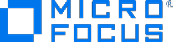 This Additional License Authorizations document (“ALA”) set forth the applicable License Options and additional specific software license terms that govern the authorized use of the software products specified below, and are part of the applicable agreement (i.e., Micro Focus End User License Agreement; and/or any separate agreement that grants Licensee a license to such products (e.g., Customer Portfolio Terms or other Master Agreement); and/or Quotation) (the “Applicable Agreement”). Capitalized terms used but not defined herein shall have the meanings set forth in the Applicable Agreement.Products covered* Any product sold as E-LTU or E-Media shall be delivered electronically regardless of any contrary designation in a purchase order.** Additional licenses solely for non-production use may be available as specified in the Non-Production Licensing Guide found at software.microfocus.com/legal/software-licensing depending on the non-production software class specified above. Any such non- production licenses will be subject to the Non-Production Licensing Guide and the applicable License Option terms and conditions set forth in this ALA.DefinitionsSoftware Specific License TermsChange GuardianDefinitions“Server Components” refer to any Change Guardian software product component identified as a “server component” in the Documentation.“Active Exchange Mailbox Account” means an unique or duplicate enabled mailbox account assigned to an employee, contractor, guest, but not including resource mailbox accounts or disabled Exchange mailbox accounts.“Active User Account” means an unique or duplicate enabled user account, user logon account, secondary account tied to users, administrative account or similar account, associated with employees, contractors or guests, but not including group objects, disabled accounts, template accounts, service accounts, computer accounts, IP device accounts, or similar ‘non- human’ accounts.“Tenant” means active subscription for accessing the cloud based assets.“Agent” means a single server or workstation having an installed copy of the Change Guardian agent software.“Module” means a software component characterized as a “module” and made available for optional purchase and installation.“Object” means the objects set forth in the table below that constitute the licensing metrics for the applicable Modules (such as Microsoft Windows server, Active Directory Domain or Account, etc).“Organization” means a legal entity, excluding subsidiaries and affiliates with a separate existence for tax purposes or for legal personality purposes. An example of an Organization in the private sector would be a corporation, partnership, or trust, excluding any subsidiaries or affiliates of the organization possessing a separate tax identification number or company registration number. In the public sector, an example of an Organization would be a specific government body or agency.“Non-production” use of the Licensed Software is defined as an installation of the Licensed Software solely for the purposes of development and testing. Data collected by Non-production Instances shall be used only for the purpose of executing a defined development or testing task, and not for the detection of actual threats to the Organization's IT environment.“Server Class” means a host that is primarily designed to act as a server, accepting and servicing network requests from multiple clients. The operating system on such hosts is typically designed to handle server workloads. For Microsoft Windows, server class operating systems are typically identified by year (e.g. Windows 2012); for SUSE Linux, by name (e.g. SUSE Linux Enterprise Server); other vendors may use similar designations. This also applies to NetApp appliances.“Workstation Class” means a host that is primarily designed to act as a user workstation, with a small number of users logging in locally. The operating system on such hosts is typically designed for single-user workloads. For Microsoft Windows, workstation class operating systems are typically identified by number (e.g. Windows 7, Windows 10); for SUSE Linux, byname (e.g. SUSE Linux Enterprise Desktop); other vendors may use similar designations. This does not apply to NetApp appliances.“User” for purposes of Change Guardian means an Active Directory object of class 'user' excluding any such objects solely used by Microsoft Windows computers internally for inter-process communication. This also applies to the object of class ‘user’ for Azure Active Directory.FOR CLARITY:Within an Organization, a single monitored Object will require only one license, regardless of the number or types of Server Components deployed.Change Guardian Device and Object Types are as follows unless otherwise defined in your purchase documentation:LICENSING METRICS/OBJECT TABLELICENSE OPTIONSDepending on how and when the Licensed Software was acquired, one and only one of the following license options are granted to Licensee. The applicable License Option for a license shall be as set forth in the Applicable Agreement or Product Order.Managed Identity LicenseA Managed Identity License is required for each Active User Account or Active Exchange Mailbox Account.Managed Identity License in AWSA Managed Identity License is required for each Active AWS User Account in each tenant ID.FOR CLARITY REGARDING LICENSING:Change Guardian licensing is described in relation to Change Guardian Instances, each of which requires a dedicated license per Organization for the Objects being monitored by Change Guardian (as more fully described in the License Metrics/Object table above). A Change Guardian Instance will typically consist of (i) at least one Change Guardian Server and (ii) one or more Change Guardian Agents and (iii) a licensed count of monitored Objects.For each Change Guardian Instance, Licensee may (i) deploy a reasonable number of copies of the Server Components for the sole purpose of supporting a single Organization (ii) install and use the Policy Editor on any number of systems within a single Organization (iii) install and deploy Modules and Agents for which Licensee has acquired the applicable licenses for use.ENTITLEMENT ORIGINATING WITH PURCHASE OF CHANGE GUARDIAN FOR ACTIVE DIRECTORY PRIOR TO CHANGE GUARDIAN VERSION 4.0Licensee may install, use and execute the Change Guardian for Active Directory portion of the Licensed Software on the number of agents installed on domain controller servers (as those terms are commonly understood) in Microsoft operating environments specified on the applicable purchase documentation and for which Licensee has paid Licensor a license fee.ENTITLEMENT ORIGINATING WITH PURCHASE OF CHANGE GUARDIAN FOR GROUP POLICY PRIOR TO CHANGE GUARDIAN VERSION 4.0Licensee may install, use and execute the Change Guardian for Group Policy portion of the Licensed Software on the number of agents installed on domain controller servers (as those terms are commonly understood) in Microsoft operating environments specified on the applicable purchase documentation and for which Licensee has paid Licensor a license fee.Directory & Resource Administrator (DRA)With respect to Directory & Resource Administrator, you must acquire a “Managed Identity” license for every active user account (hereinafter defined) that exists in the directory domains that are managed by the Licensed Software. Managed Identity licenses permit you to use the Licensed Software to administer that number of active user accounts for which you have purchased a license from Licensor. An active user account requiring a Managed Identity license is a unique or duplicate enabled user account, user logon account, secondary account tied to users, administrative account or similar account, associated with employees, contractors or guests, Azure AD User (Cloud Only User Object), but not including group objects, disabled accounts, template accounts, service accounts, computer accounts, IP device accounts, or similar ‘non-human’ accounts.With respect to Exchange Administrator, you must acquire a “Managed Identity” license for every active Exchange mailbox account (hereinafter defined) that exists in the directory domains that are managed by the Licensed Software. Managed Identity licenses permit you to use the Licensed Software to administer that number of active Exchange mailbox accounts for which you have purchased a license from Licensor. An active Exchange mailbox account requiring a Managed Identity license is a unique or duplicate enabled mailbox account assigned to an employee, contractor, guest, but not including resource mailbox accounts or disabled Exchange mailbox accounts.The number of Managed Identity licenses acquired must be greater than or equal to the corresponding total number of active user and/or active Exchange mailbox accounts that exist in the domain(s), Microsoft Active Directories (Microsoft AD), Azure Active Directories (“Azure AD”), or systems in production use, with which you use the Licensed Software or otherwise manage with the Licensed Software. The manner of counting and viewing the number of active user accounts shall be determined by the operation of the Licensed Software, the terms of the Documentation, and/or Licensor's standard practices, unless otherwise agreed in a fully executed agreement between you and Licensor.An “Active User” means a user account, user logon account, secondary account tied to users, administrative account or similar accounts, and regardless of whether such account is associated with devices, servers, machines, employees, contractors or guests, which exists in the domain(s), Microsoft AD or Azure AD.An “Inactive User” means a disabled, expired, service, template user account or similar accounts, which exists in the domain(s), Microsoft AD or Azure AD.The NetIQ Directory & Resource Administrator(DRA)/Exchange Administrator(EXA) package may include Workflow Automation (or Aegis) which is a separately installable product that provides workflow automation support for DRA/EXA tasks and activities. When packaged with DRA/EXA, Licensee may only install and use Workflow Automation or Aegis in support of DRA and/or EXA workflow automation and such software shall otherwise be subject to the applicable license terms for DRA/EXA.License Bundle Additions. If you have purchased a Directory & Resource Administrator Active User and/or Inactive User license prior to the Directory & Resource Administrator v9.1 release, you may continue to purchase additional Active User and Inactive User license bundles under the terms of the EULA that applied to your previous Active User/Inactive User license bundle purchase, included as follows:This license permits Licensee to use the Licensed Software to administer that number of Active Users and Inactive Users (hereinafter defined) for which Licensee has purchased a license from Licensor. The number of users licensed must be greater than or equal to the corresponding total number of Active Users and Inactive Users that exist in the domain(s), Active Directories, Azure Active Directories, or systems with which you use the Licensed Software or otherwise manage with the Licensed Software, and regardless of whether such domains are in production use. The manner of counting the number of Active Users and Inactive Users shall be determined by the operation of the Licensed Software, the terms of the Documentation, and/or Licensor's standard practices, unless otherwise agreed in a fully executed agreement between you and Licensor.Customers that own Directory & Resource Administrator and/or Exchange Administrator Active User and Inactive User license bundles, and wish to purchase Managed Identity licenses for additional licenses, must convert all existing Active User licenses to Managed Identity licenses prior to purchasing additional Managed Identity licenses.FTES Licenses: Licensee must acquire a license for each FTES. Licensee must purchase an FTES License for every full time and part time staff, faculty and administration, regardless of role and anticipated use of the Licensed Software. Students, alumni and parents do not require a license but use of the Licensed Software by such groups shall be limited to use for academic purposes only. The number of FTES shall be calculated as the sum of Licensee’s most recently reported number of (a) full- time equivalent staff (counted as one FTES for licensing purposes) and (b) part-time staff (counted as ½ FTES for licensing purposes). The FTES calculation for each category of full and part time staff must be demonstrated through a verifiable means that may include use of an audited annual report, an organization’s human resource system, or the government website, government report, or other published report provided by Customer that shows accurate information.Group Policy AdminstratorLicensee must acquire a “Managed Identity” license for every active user account (hereinafter defined) that exist in the domains controlled by the Group Policy Object/s that are managed by the Licensed Software. Managed Identity licenses permit Licensee to use the Licensed Software to administer that number of active user accounts for which Licensee has purchased a license from Licensor. An active user account requiring a Managed Identity license is a unique or duplicate enabled user account, user logon account, secondary account tied to users, administrative account or similar account, associated with employees, contractors or guests, but not including group objects, disabled accounts, Template accounts, Service accounts, Computer accounts, IP Device accounts, or similar ‘non-human’ accounts. The number of Managed Identity licenses acquired must be greater than or equal to the corresponding total number of active user accounts that exist in the domain(s), Active Directories or systems in production use, with which you use the Licensed Software or otherwise manage with the Licensed Software. The manner of counting and viewing the number of active user accounts shall be determined by the operation of the Licensed Software, the terms of the Documentation, and/or Licensor's standard practices, unless otherwise agreed in a fully executed agreement between you and Licensor.License Bundle Additions. If Licensee has purchased NetIQ Group Policy Administrator Active User and/or Inactive User license bundles prior to the Group Policy Administrator v6.9 release, Licensee may continue to purchase additional ActiveUser and Inactive User license bundles under the terms of the EULA that applied to your previous Active User/Inactive User license bundle purchase, included as follows.This license permits Licensee to use the Licensed Software to administer that number of Active Users and Inactive Users (hereinafter defined) for which you have purchased a license from Licensor. An Active User is, but is not limited to, a user account, user logon account, secondary account tied to users, administrative account or similar accounts, and regardless of whether such account is associated with devices, servers, machines, employees, contractors or guests. An Inactive User is, but is not limited to, a disabled, expired, service, template user account or similar accounts. The number of users licensed must be greater than or equal to the corresponding total number of Active Users and Inactive Users that exist in the domain(s), Active Directories or systems with which Licensee uses the Licensed Software or otherwise manage with the Licensed Software, and regardless of whether such domains are in production use. The manner of counting the number of Active Users and Inactive Users shall be determined by the operation of the Licensed Software, the terms of the Documentation, and/or Licensor's standard practices, unless otherwise agreed in a fully executed agreement between you and Licensor.Customers that own Group Policy Administrator Active User and Inactive User license bundles, and wish to purchase Managed Identity licenses for additional licenses, must convert all existing Active User licenses to Managed Identity licenses prior to purchasing additional Managed Identity licenses.FTES Model. If Licensee has a “per FTES” license, the following terms and conditions apply to Licensee’s use of the Licensed Software:Licensee must purchase an FTES License for every full time and part time staff, faculty and administration, regardless of role and anticipated use of the Licensed Software. Students, alumni and parents do not require a license but use of the Licensed Software by such groups shall be limited to use for academic purposes only. The number of FTES shall be calculated as the sum of Licensee’s most recently reported number of (a) full-time equivalent staff (counted as one FTES for licensing purposes) and (b) part-time staff (counted as ½ FTES for licensing purposes). The FTES calculation for each category of full and part time staff must be demonstrated through a verifiable means that may include use of an audited annual report, an organization’s human resource system, or the government website, government report, or other published report provided by Licensee that shows accurate information. Licensor may also verify Licensee’s reported FTES count by accessing http://nces.ed.gov/globallocator/ or other government and non-profit databases.Security SolutionsThis Licensed Software is a bundle containing TGAudit, TGDetect, and TGSecure. Licensee may use and execute the Licensed Software for that number of operating system instance(s) based on logical partitions for which you have paid Licensor a license fee.TGAudit, TGDetect, and TGSecureLicensee may use and execute the Licensed Software for that number of operating system instance(s) based on logical partitions for which you have paid Licensor a license fee. A license for any of the Licensed Software also includes a license for TGCentral, which is a management and reporting console for use solely with the Licensed Software.Universal Policy Adminstrator“Policy Components” refer to any Universal Policy Administrator software product component identified as a “Policy Component” in the Documentation.“Agent” means a single server or workstation having an installed copy of the Universal Policy Administrator agent software such as SUSE Linux, by name (e.g. SUSE Linux Enterprise Desktop); other vendors may use similar designations.“Module” means a software component characterized as a “module” and made available for optional purchase and installation, such as Linux/UNIX.“GPO” means the Active Directory Group Policy Objects contained within the Active Directory Enterprise.“PMI” means Managed Identity licenses permit you to use the Software to administer that number of active user accounts for which you have purchased a license from Licensor. An active user account requiring a Managed Identity license is a unique or duplicate enabled user account, user logon account, secondary account tied to users, administrative account or similar account, associated with employees, contractors or guests, but not including group objects, disabled accounts, Template accounts, Service accounts, Computer accounts, IP Device accounts, or similar ‘non-human’ accounts. The number of Managed Identity licenses acquired must be greater than or equal to the corresponding total number of active user accounts that exist in the domain(s), Active Directories or systems in production use, with which you use the Software or otherwise manage with the Software.Per Managed Endpoint LicenseLicensee must acquire a license for each "Managed Endpoint". A "Managed Endpoint" is any system, device or application that is managed and controlled by the Licensed Software including a server, a virtual machine, a Database, a network device or an application whether it exists on premise or managed through connectivity to a cloud provider (e.g. Azure, AWS or other cloud provider)The total Managed Endpoints in an organization will be the sum of (1) all servers managed with a Privileged Account Manager agent, (2) all servers managed through the jump server (relay server), (3) all account domains in the Credential Vault, and (4) all servers, devices or virtual machines under control or providing data to the licensed software.Per Managed Identity LicenseA “Managed Identity” licenses permit you to use the Licensed Software to administer that number of “active user accounts” or “active Exchange mailbox accounts” for which you have purchased a license from Licensor.An “active user account” requiring a Managed Identity license is a unique or duplicate enabled user account, user logon account, secondary account tied to users, administrative account or similar account, associated with employees, contractors or guests, but not including group objects, disabled accounts, template accounts, service accounts, computer accounts, IP device accounts, or similar ‘non-human’ accounts.An “active Exchange mailbox account” requiring a Managed Identity license is a unique or duplicate enabled mailbox account assigned to an employee, contractor, guest, but not including resource mailbox accounts or disabled Exchange mailbox accounts.“Organization” means a legal entity, excluding subsidiaries and affiliates with a separate existence for tax purposes or for legal personality purposes. An example of an Organization in the private sector would be a corporation, partnership, or trust, excluding any subsidiaries or affiliates of the organization possessing a separate tax identification number or company registration number. In the public sector, an example of an Organization would be a specific government body or agency.“Non-production” use of the Licensed Software is defined as an installation of the Licensed Software solely for the purposes of development and testing. Data collected by Non-production Instances shall be used only for the purpose of executing a defined development or testing task, and not for the detection of actual threats to the Organization's IT environment.“User” means an Active Directory object of class 'user' excluding any such objects solely used by Microsoft Windows computers internally for inter-process communication. This also applies to the object of class ‘user’ for Azure Active Directory.Per FTES LicenseIf Licensee has a “per FTES” license, the following terms and conditions apply to Licensee’s use of the Licensed Software:Licensee must purchase an FTES License for every full time and part time staff, faculty and administration, regardless of role and anticipated use of the Licensed Software. Students, alumni and parents do not require a license but use of the Licensed Software by such groups shall be limited to use for academic purposes only. The number of FTES shall be calculated as thesum of Licensee’s most recently reported number of (a) full-time equivalent staff (counted as one FTES for licensing purposes) and (b) part-time staff (counted as ½ FTES for licensing purposes). The FTES calculation for each category of full and part time staff must be demonstrated through a verifiable means that may include use of an audited annual report, an organization’s human resource system, or the government website, government report, or other published report provided by Licensee that shows accurate information. Licensor may also verify Licensee’s reported FTES count by accessing http://nces.ed.gov/globallocator/ or other government and non-profit databases.SPECIFIC MODULE OPTIONSAdditional License TermsSLES Appliance License. The Licensed Software may include components of the SUSE Linux Enterprise Server product (SLES). Licensee acknowledges and agrees to the following restriction with respect to use of SLES: notwithstanding the license grant in the SLES license agreement that may accompany the copy of SLES Licensee received with the Licensed Software, Licensee agrees to use SLES solely for the purpose of running the Licensed Software and not as a general purpose operating system. If Licensee did not receive a copy of the SLES license agreement, it can be found at http://www.suse.com/licensing/eula/.Oracle License TermsThe Licensed Software may contain certain software (the “Program(s)”) licensed by Licensor from Oracle America, Inc. (“Oracle”). For purposes of this provision, the term “You” or “Your” refers to Licensee. Oracle requires that You agree to the following terms regarding use of the Program. Oracle grants You a limited license to internally use the Program (as included in the Licensed Software) solely for Your own internal business operations. Further, You may not disclose results of any Program benchmark tests without Oracle’s prior consent. You agree that no data, information, program and/or materials resulting from Programs or services (or direct products thereof) will be exported, directly or indirectly, in violation of applicable export control laws, or will be used for any purpose prohibited by these laws including, without limitation, nuclear, chemical, or biological weapons proliferation, or development of missile technology. Accordingly, You confirm: You will not download, provide, make available or otherwise export or re-export the Programs, directly or indirectly, to countries prohibited by applicable laws and regulations nor to citizens, nationals or residents of those countries. You are not listed on the United States Department of Treasury lists of Specially Designated Nationals and Blocked Persons, Specially Designated Terrorists, and Specially Designated Narcotic Traffickers, nor are You listed on the United States Department of Commerce Table of Denial Orders. You will not download or otherwise export or re-export the Programs, directly or indirectly, to persons on the above mentioned lists. You will not use the Programs for, and will not allow the Programs to be used for, any purposes prohibited by applicable law, including, without limitation, for the development, design, manufacture or production of nuclear, chemical or biological weapons of mass destruction. The Programs’ installation and/or auto-update processes, if any, may transmit a limited amount of data to Oracle or its service provider about those processes to helpOracle understand and optimize them. Oracle does not associate the data with personally identifiable information. Refer to Oracle’s Privacy Policy at www.oracle.com/privacy. THE PROGRAMS ARE PROVIDED "AS IS" WITHOUT WARRANTY OF ANY KIND. ORACLE FURTHER DISCLAIMS ALL WARRANTIES, EXPRESS AND IMPLIED, INCLUDING WITHOUT LIMITATION, ANY IMPLIED WARRANTIES OF MERCHANTABILITY, FITNESS FOR A PARTICULAR PURPOSE, OR NONINFRINGEMENT . IN NO EVENT WILL ORACLE BE LIABLE FOR ANY INDIRECT, INCIDENTAL, SPECIAL, PUNITIVE OR CONSEQUENTIAL DAMAGES, OR DAMAGES FOR LOSS OF PROFITS, REVENUE, DATA OR DATA USE, INCURRED BY YOU OR ANY THIRD PARTY, WHETHER IN AN ACTION IN CONTRACT OR TORT, EVEN IF ORACLE HAS BEEN ADVISED OF THE POSSIBILITY OF SUCH DAMAGES. ORACLE’S ENTIRE LIABILITY FOR DAMAGES UNDER THIS AGREEMENT SHALL IN NO EVENT EXCEED ONE THOUSANDDOLLARS (U.S. $1,000). Unless Oracle support for the Programs, if any, is expressly included in a separate, current support agreement between You and Oracle, Oracle’s technical support organization will not provide technical support, phone support, or updates to You for the Programs. Oracle is a third party beneficiary of this License Agreement with respect only to the Programs. For software that You receive from Oracle in binary form that is licensed under an open source license that gives You the right to receive the source code for that binary, You can obtain a copy of the applicable source code from https://oss.oracle.com/sources/ or http://www.oracle.com/goto/opensourcecode. If the source code for such software was not provided to You with the binary, You can also receive a copy of the source code on physical media by submitting a written request pursuant to the instructions in the "Written Offer for Source Code" section of the latter website.The Licensed Software may require Licensee to separately obtain the Java™ Platform, Standard Edition Runtime Environment (JRE), and in such event any use of the JRE shall be governed by the license agreement accessible at http://www.oracle.com/technetwork/java/javase/terms/license/index.html. Use of the Commercial Features for any commercial or production purpose requires a separate license from Oracle. “Commercial Features” means those features identified Table 1-1 (Commercial Features In Java SE Product Editions) of the Java SE documentation accessible at http://www.oracle.com/technetwork/java/javase/documentation/index.html. Licensee may not create, modify, or change the behavior of, classes, interfaces, or subpackages that are in any way identified as "java", "javax", "javafx", "sun", “oracle” or similar convention as specified by Oracle in any naming convention designation. The Licensed Software may contain source code that, unless expressly licensed for other purposes, is provided solely for reference purposes pursuant to the terms of this License Agreement. Additional copyright notices and license terms applicable to portions of the Licensed Software may be included in the THIRDPARTYLICENSEREADME.txt file included with the Licensed Software.software.microfocus.com/about/software-licensingLatest version of software licensing documents© Copyright 2021 Micro Focus.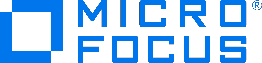 PoložkaVěcná jednotka(Kč/ks bez DPH)cena za 1 věcnou jednotku na 1 časovou jednotku licenceČasové podmínky (omezení) licence (časové jednotky)SAST a SCA nástroj dle specifikace dle čl. 2 odst. 2.1 písm. a) Smlouvy a Přílohy č. 1 SmlouvySAST+SCA (1 produkční a 1 neprodukční prostředí)Model On-premise 1 uživatel/vývojář42 864,75 KčneomezenoSAST a SCA nástroj dle specifikace dle čl. 2 odst. 2.1 písm. a) Smlouvy a Přílohy č. 1 SmlouvyFortify Sonatype OEMVolitelná licence na rozšíření nad rámec požadované funkcionality - Model Subscription- Fortify Sonatype Lifecycle 1 uživatel předplatné SW ELTU. Rozšíření požadavku pro analýzu opensourceaplikačního SW146 982,49 Kč4PoložkaSpecifikaceCena celkem	(Kč bez DPH)Cena celkem	(Kč bez DPH)Implementacedle specifikace dle čl. 2 odst. 2.1 písm. b) Smlouvy415 087,55 Kč415 087,55 KčPoložkaSpecifikaceJednotková cena	(Kč/MD bez DPH)Jednotková cena	(Kč/MD bez DPH)Školenídle specifikace dle čl. 2 odst. 2.1 písm. b) Smlouvy58 400,00 Kč58 400,00 KčPoložkaJednotková cena za 1 produkční prostředí včetně neprodukčního prostředí (Kč/ks bez DPH)Jednotková cena za 1 produkční prostředí včetně neprodukčního prostředí (Kč/ks bez DPH)Technická podpora(specifikace dle čl. 2 odst. 2.1 písm. c) Smlouvy)1. rok - cena per uživatele SAST39 000,00 Kč39 000,00 KčTechnická podpora(specifikace dle čl. 2 odst. 2.1 písm. c) Smlouvy)2. rok - cena per uživatele SAST39 000,00 Kč39 000,00 KčTechnická podpora(specifikace dle čl. 2 odst. 2.1 písm. c) Smlouvy)3. rok - cena per uživatele SAST39 000,00 Kč39 000,00 KčTechnická podpora(specifikace dle čl. 2 odst. 2.1 písm. c) Smlouvy)4. rok - cena per uživatele SAST (cena se použije i pro každý další rok nákupu technické podpory)39 000,00 Kč39 000,00 KčPoložkaJednotková cena za 1 produkční prostředí včetně neprodukčního prostředí (Kč/ks bez DPH)Jednotková cena za 1 produkční prostředí včetně neprodukčního prostředí (Kč/ks bez DPH)SW Maintenance(specifikace dle čl. 2 odst. 2.1 písm. d) Smlouvy)1. rok - cena per uživatele SAST - vývojáři13 606,23 Kč13 606,23 KčSW Maintenance(specifikace dle čl. 2 odst. 2.1 písm. d) Smlouvy)2. rok - cena per uživatele SAST - vývojáři13 606,23 Kč13 606,23 KčSW Maintenance(specifikace dle čl. 2 odst. 2.1 písm. d) Smlouvy)3. rok - cena per uživatele SAST - vývojáři13 606,23 Kč13 606,23 KčSW Maintenance(specifikace dle čl. 2 odst. 2.1 písm. d) Smlouvy)4. rok - cena per uživatele SAST - vývojáři (cena se použije i pro každý další rok nákupu maintenance)13 606,23 Kč13 606,23 KčJméno a příjmeníFunkceEmailTelefonní čísloObjednatelNárodní agentura pro komunikační a informační technologie, s. p.DodavatelNázev Dodavatele, adresa (dle Smlouvy)SmlouvaOznačení SmlouvyDílčí smlouvaOznačení Dílčí smlouvyNázev ProjektuXXXČíslo ProjektuČíslo ProjektuČísloPopisAkceptovánoAkceptováno s výhradouNeakceptováno01Popis předmětu AkceptaceX02Popis předmětu AkceptaceXČísloPopis výhradyKategorie vadyTermín pro vypořádání vady01Popis výhrady Akceptace (popis výhrad lze nahradit odkazem na přílohu)02Popis výhrady AkceptaceJméno a příjmeníDatumPodpisAkceptoval za ObjednateleAkceptoval za DodavateleProductsE-LTU orE-Media available*Non-production software class **Change GuardianYesClass 3Directory & Resource Administrator (DRA)YesClass 3Group Policy AdministratorYesClass 3Security SolutionsYesClass 3TGAuditYesClass 3TGDetectYesClass 3TGSecureYesClass 3Universal Policy AdministratorYesClass 3TermDefinitionDatabaseMeans application data including table structure, stored procedures, and other functionality.DeploymentMeans the software Implementation plus the installation of associated, licensed software that is part of the Identity Intelligence solution.E-LTU and E-MediaMeans products which are electronically delivered only, and as such any references to FOB Destination or delivery methods that are stated on Your purchase order other than electronic shall be null and void with respect to these E-LTU or E-Media products.FTESMeans full-time-equivalent staff.IdentityMeans a user or custom object, human or non-human, but not including a group object.ImplementationMeans an installation of the software on a single Server or installed on a cluster of Servers which work together as a single installation of the software.InstanceMeans the initial copy of the Licensed Software necessary for execution of the Licensed Software and each additional copy (or partial copy) of the License Software stored or loaded in memory or virtual memory.LTUMeans License To Use.Managed IdentityMeans an Identity managed by or connecting through the Licensed Software.UserMeans a user object in a single directory tree (or other class of object that contains data representing a person, such as objects containing credit card information or PIN numbers) that has (a) access or useTermDefinitionrights to any portion of the Licensed Software, or (b) access or use rights to products (devices, hardware, or software) being managed by the Licensed Software, regardless of whether the user object is assigned to a person or device. User objects (or other classes of objects) representing the same person that are linked to each other within a single tree and/or linked across multiple trees count as only one User.ModuleObject CountingWindows ServerNumber of monitored Microsoft Windows Server Class logical operating system instancesWindows WorkstationNumber of monitored Microsoft Windows Workstation Class logical operating system instancesActive Directory and Group PolicyNumber of enabled Microsoft Active Directory User objects (Azure AD or on-premise)UNIX ServerNumber of monitored UNIX, Linux, or UNIX-derivative Server Class logical operating system instancesUNIX WorkstationNumber of monitored UNIX, Linux, or UNIX-derivative Workstation Class logical operating system instancesNetAppNumber of NetApp appliancesEMCNumber of EMC SAN appliancesExchangeFor use with Microsoft Exchange systems. Change Guardian for Exchange requires a Per Managed Identity License.Office365 Exchange OnlineFor use with Microsoft Exchange online systems. Change Guardian for Office365 Exchange online requires a Per Managed Identity License.Amazon Web Service(AWS) IdentityFor use with AWS Identity and access management. Change Guardian for AWS IAM requires a Per Managed Identity LicenseModuleObject CountingUPA–Base Module (On- Premise GPO Management)Number of PMI-based Microsoft Active Directory User objects Entitles customer the ability to manage on-premise GPOs.LINUX/UNIX ModuleNumber of monitored UNIX, Linux, or derivative Workstation Class logical operating systems where UPA agents are installed and managed.UPA EnterpriseEntitles customer to all modules available for version (such as 1.0).UPA MAC ModuleNumber of controlled MAC workstations where UPA agents are installed and managed.UPA Non-Domain Joined Windows Server ModuleNumber of Non-Domain Joined Windows Servers where UPA agents are installed and managed.